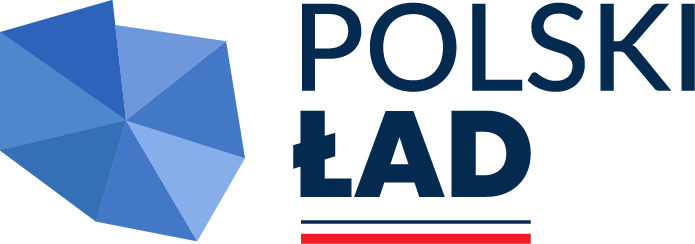 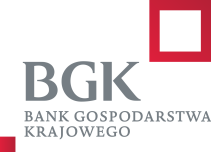 Załącznik Nr 6  do SWZIstotne postanowienia umowyzawarta w dniu  w  Łęczycy, pomiędzy:Miastem Łęczyca z siedzibą w Łęczycy  przy ul. M. Konopnickiej 14, NIP 7752405045 REGON 611015477 reprezentowanym  przez , zwanym w dalszej części umowy Zamawiającym areprezentowaną przez:W wyniku dokonania przez Zamawiającego wyboru oferty Wykonawcy w trakcie postępowania o zamówienie publiczne na zadanie Budowa wodnego placu zabaw w formule „zaprojektuj  i wybuduj”współfinansowane z Rządowego Fundusz Polski Ład – Program Inwestycji Strategicznych prowadzonego w trybie art. 275 pkt 1 ustawy z dnia 11 września 2019 r. Prawo Zamówień Publicznych (t.j. Dz.U. z 2023 r. poz. 1605 ze zm.).), Strony oświadczają co następuje:§ 1Przedmiot umowy1. Zamawiający zamawia, a Wykonawca przyjmuje na siebie obowiązek wykonania w formule „zaprojektuj i wybuduj” dokumentacji projektowej oraz robót budowlanych dla potrzeb realizacji zadania inwestycyjnego pn. „Budowa wodnego placu” zadanie współfinansowane z Rządowego Fundusz Polski Ład – Program Inwestycji Strategicznych wraz z uzyskaniem warunków, opinii i uzgodnień w zakresach wymaganych przepisami Ustawy Prawo Budowlane oraz aktami wykonawczymi wydanymi na jej podstawie, dla uzyskania przez Wykonawcę właściwego rozstrzygnięcia organu architektoniczno budowlanego dla realizacji w/w zadania oraz uzyskania pozwolenia na użytkowanie obiektów (o ile będzie wymagane).2. Zakres inwestycji obejmuje, m.in.:wykonanie dokumentacji projektowej z określeniem harmonogramu prac wraz z uzyskaniem wszystkich niezbędnych uzgodnień i pozwoleń dla realizacji zakresu II przedmiotu odbioru; kompleksowe wykonanie robót budowlanych w oparciu o zatwierdzoną dokumentację projektową w zakresie budowy wodnego placu zabaw;  pełnienie nadzoru autorskiego podczas realizacji robót budowlanych wykonywanych na podstawie dokumentacji projektowej będącej przedmiotem zamówienia. 3. Szczegółowy opis przedmiotu umowy obowiązujący Wykonawcę określony został przez Zamawiającego w SWZ, Programie Funkcjonalno-Użytkowym (dalej jako „PFU”), które to dokumenty stanowią integralną część Umowy. Na wykonanie przedmiotu umowy składa się w szczególności:3.1: Zakres dokumentacji projektowej obejmuje wykonanie projektu budowlanego sporządzonego zgodnie z przepisami ustawy z dnia 7 lipca 1994 r Prawo Budowlane (t.j. Dz. U. z 2023 r. poz. 682 ze zm.) oraz rozporządzeniem Ministra Rozwoju w sprawie szczegółowego zakresu i formy projektu budowlanego z dnia 11 września 2020 (Dz.U. z 2022 poz.1679) na podstawie PFU wraz z załącznikami, w szczególności:uzyskanie wszelkich warunków, opinii, ekspertyz, pozwoleń, badań w zakresie niezbędnym do opracowania kompletnej dokumentacji projektowej, projekt budowlany – wraz z niezbędnymi opiniami, uzgodnieniami, decyzjami i  ekspertyzami,  uzyskanie wszelkich koniecznych rozstrzygnięć organów administracyjno-budowalnych projekty techniczne  uzupełniające i uszczegóławiające projekt budowlany,specyfikacje techniczne wykonania i odbioru robót zawierające w szczególności zbiory wymagań niezbędnych do określenia standardu i jakości wykonania robót, w zakresie sposobu wykonania robót budowlanych, właściwości wyrobów budowlanych oraz oceny prawidłowości wykonania poszczególnych robót, przedmiary robót - zawierające zestawienie przewidzianych do wykonania robót z podziałem na obiekty i etapy, w kolejności technologicznej ich wykonania lub wskazaniem podstaw ustalających szczegółowy opis, z wyliczeniem i zestawieniem ilości jednostek miar robót podstawowych oraz wskazaniem podstaw do ustalania cen jednostkowych robót lub jednostkowych nakładów rzeczowych, kosztorysy inwestorskie - opracowane zgodnie  z Rozporządzeniem Ministra Infrastruktury z dnia 20 grudnia 2021 roku w sprawie określenia metod i podstaw sporządzenia kosztorysu inwestorskiego, obliczenia planowanych kosztów prac projektowych oraz planowanych kosztów robót budowlanych określonych w programie funkcjonalno-użytkowym, uzgodnienie warunków technicznych z instytucjami zarządzającymi poszczególnymi mediami,uzgadnianie z Zamawiającym wszystkich rozwiązań na etapie projektowania oraz przedłożenie Zamawiającemu kompletnej dokumentacji projektowej dla  całego zakresu przedmiotu inwestycji,sprawowanie nadzoru autorskiego nad robotami budowlanymi wykonywanymi na podstawie opracowanej dokumentacji projektowejWykonanie robót budowlanych Zakres robót budowanych obejmuje wykonanie robót na podstawie opracowanej i zatwierdzonej przez Zamawiającego dokumentacji projektowej,  w szczególności:przebudowa i budowa nowego zagospodarowania terenurozbiórka istniejących obiektów kolidujących z planowaną budową placu wodnego zabaw wraz zzapleczem higieniczno sanitarnymbudowa wodnego placu zabaw wraz budynkiem sanitarno szatniowym oraz technologicznym.organizacja placu budowy w tym zapewnienie terenu pod zaplecze budowy, czasowe składowanie ziemi i ponoszenie opłat z tym związanych, zapewnienie zaopatrzenia w wodę i energię elektryczną do terenu budowy we własnym zakresie Wykonawcy, ubezpieczenie terenu robót, wykonanie wszelkich wymaganych prób i odbiorów obiektów i instalacji,przygotowanie dokumentacji powykonawczej dla całości zadania,złożenie wszystkich dokumentów niezbędnych do uzyskania pozwolenia na użytkowanie lub zgłoszenia zakończenia budowy,uzyskanie ostatecznego pozwolenia na użytkowanie (o ile będzie wymagane),Rozpoczęcie robót budowlanych nastąpi po odbiorze wykonanej dokumentacji projektowej i po uzyskaniu przez Wykonawcę wymaganych decyzji i pozwoleń oraz po ich weryfikacji przez Zamawiającego. Zamawiający zastrzega sobie 20 dniowy termin na wykonanie weryfikacji. 4. Wykonawca zobowiązany jest do uwzględnienia wszystkich wymagań Zamawiającego dotyczących realizacji zadania, określonych w PFU wraz z załącznikami.5.   Wykonawca oświadcza, że dysponuje zespołem osób posiadających odpowiednie uprawnienia, kwalifikacje, wiedzę i doświadczenie niezbędne do należytego wykonania przedmiotu umowy i nie istnieją żadne przeszkody zarówno prawne jak i faktyczne uniemożliwiające lub utrudniające Wykonawcy wykonanie tego zobowiązania.6.   Wykonawca oświadcza, że na podstawie otrzymanych od Zamawiającego dokumentów posiadł znajomość ogólnych i szczególnych warunków związanych z przedmiotem umowy, warunkami technicznymi i mogącymi wyniknąć trudnościami, ryzykami i zakresem odpowiedzialności ściśle związanej z realizacją przedmiotu umowy. Ponadto zapoznał się z obiektem i znane są mu wszelkie okoliczności wpływające na sposób prowadzenia prac oraz ich organizację oraz uwzględnił te warunki przy określeniu ceny podanej w niniejszej umowie.7. Wykonawca oświadcza, że informacje otrzymane od Zamawiającego umożliwiły mu jednoznaczną ocenę zakresu prac objętych niniejszą Umową, warunków i czasu koniecznego do należytego i terminowego ich wykonania oraz pozwoliły na dokonanie ostatecznej kalkulacji powierzonych Wykonawcy do wykonania zadań.8.  Wykonawca zobowiązuje się do realizacji niniejszej umowy z najwyższą starannością, zgodnie z zaleceniami Zamawiającego, zasadami współczesnej wiedzy technicznej, obowiązującymi Normami oraz obowiązującymi w Polsce przepisami prawa wraz z poniesieniem wszelkich potrzebnych kosztów w tym celu. Dodatkowo Wykonawca zobowiązany jest do optymalizacji przyjmowanych rozwiązań, technologii pod względem ekonomicznym. 9.   Niniejsza inwestycja jest przewidziana do dofinansowania z Programu Rządowy Fundusz Polski ład: Program Inwestycji Strategicznych, zwanego dalej „programem”, na podstawie wstępnej promesy.§ 2Termin wykonaniaWykonawca zobowiązany jest do zakończenia przedmiotu umowy w terminie do 10 miesięcy licząc od dnia następnego od daty  podpisania umowy tj. …………………………..Wykonawca zobowiązuje się do sporządzenia oraz przedłożenia Zamawiającemu w terminie 7 dni roboczych od dnia podpisania umowy Harmonogramu robót, który powinien być sporządzony w oparciu o przedstawione Zestawienie rzeczowo-finansowe oraz wskazywać  w porządku chronologicznym ramy czasowe wykonywania poszczególnych robót. Zamawiający w terminie 3 dni roboczych od dnia przedłożenia mu Harmonogramu robót dokona zatwierdzenia lub wniesie uwagi do przedłożonego przez Wykonawcę Harmonogramu robót. Wykonawca zobowiązuje się do dostosowania Harmonogramu robót w terminie 3 dni od daty otrzymania od Zamawiającego uwag i zastrzeżeń. Zmiana Harmonogramu robót na etapie realizacji umowy jest dopuszczalna w uzasadnionych przypadkach i nie wymaga aneksu do umowy, jednakże wymaga uzyskania zgody Zamawiającego. Wykonawca zobowiązany jest dostarczyć w ciągu 14 dni od dnia podpisania umowy, wykaz materiałów i usług (pracy sprzętu) mających zasadniczy wpływ na wartość zamówienia, który po zatwierdzeniu przez Zamawiającego może stanowić podstawę do waloryzacjiWykonawca najpóźniej w dniu przekazania dokumentacji projektowej zobowiązany jest przedłożyć Zamawiającemu szczegółowy kosztorys ofertowy na wykonanie przedmiotu umowy, który będzie dokumentem poglądowym i pomocniczym przy realizacji inwestycji.  Kosztorys szczegółowy winien uwzględniać wskaźniki cenotwórcze określone w ust. 3 i być spójny z wartościami określonymi w harmonogramie robót o którym mowa w ust. 2.Terminy określone w ust.1 są zastrzeżone na korzyść zarówno Wykonawcy, jak i Zamawiającego tzn. Zamawiający nie może przed upływem terminu żądać od Wykonawcy ich wykonania, jednocześnie przed ich upływem Zamawiający nie ma obowiązku dokonania odbioru robót i odbioru przedmiotu umowy. § 3WYKONANIE DOKUMENTACJI PROJEKTOWEJWykonawca ma obowiązek opracowania dokumentacji projektowej zgodnie z warunkami określonymi w Programie Funkcjonalno-Użytkowym. Zmiany i odstępstwa od w/w dokumentów Zamawiający dopuszcza tylko w przypadku gdy rozwiązania zaproponowane w nich nie spełniają warunków technicznych lub obowiązujących przepisów. Zmiana czy odstępstwo o której mowa w zadaniu poprzednim musi zostać zatwierdzone przez Zamawiającego w formie pisemnej pod rygorem nieważności. Na etapie uzgadniania dokumentacji Zamawiający ma prawo do narzucania Wykonawcy obowiązku wykonania odpowiednich zmian, poprawek wprowadzania innych rozwiązań, w szczególności funkcjonalno – użytkowych, czy też estetycznych. Zamawiający będzie czynnie uczestniczył w tworzeniu poszczególnych opracowań poprzez powołany w tym celu zespół osób, upoważniony do akceptacji proponowanych przez projektanta rozwiązań. W tym zakresie Wykonawca zobowiązuje się do umożliwienia Zamawiającemu czynnego uczestnictwa w tworzeniu poszczególnych opracowań. W celu wykonania obowiązku,  o którym mowa w ust. 1 Wykonawca przedstawia rozwiązania projektowe Zamawiającemu wraz ze wskazaniem, które rozwiązanie poleca i wskazaniem skutków, w tym finansowych, wyboru jednego z rozwiązań np. wpływ na koszt eksploatacji obiektu.Wykonawca zobowiązuje się na bieżąco uwzględniać w opracowaniach projektowych zmiany  w przepisach i zasadach wiedzy technicznej. Dokumentacja objęta zamówieniem powinna być zgodna z przepisami i zasadami wiedzy technicznej obowiązującymi na dzień przekazania dokumentacji Zamawiającemu.Przedstawienie rozwiązań może nastąpić w formie elektronicznej na adres poczty elektronicznej upoważnionego pracownika Zamawiającego pod warunkiem potwierdzenia przez pracownika otrzymania tego pisma w tej samej formie.Przedstawienie rozwiązań może nastąpić również w formie ustnej na spotkaniu, w którym uczestniczą upoważnione przez strony osoby, na dowód czego sporządza się, w formie pisemnej pod rygorem nieważności protokół, który podpisują osoby obecne na spotkaniu.Wykonawca powinien umożliwić Zamawiającemu  dokonanie uzgodnienia, w szczególności w przypadku określonym w ust. 4 powinien przekazać materiały odpowiednio wcześniej przed spotkaniem (co najmniej trzy dni).Wykonawca zobowiązuje się do zapoznania Zamawiającego z treścią uzyskanych uzgodnień.Strony zobowiązują się wzajemnie powiadamiać na piśmie o zaistniałych przeszkodach w wypełnianiu zobowiązań umownych podczas wykonywania prac projektowych, jak również w trakcie realizacji projektu.Zamawiający może występować w każdej chwili do Wykonawcy o zaprezentowanie postępu prac projektowych.Zamawiający i Wykonawca są obowiązani współdziałać przy wykonywaniu dokumentacji projektowo-kosztorysowej w celu terminowego, najlepszego i najoszczędniejszego jego wykonania.Dokumentacja projektowa stanowiąca przedmiot umowy zostanie zaopatrzona w następujące załączniki: wykaz opracowań, pisemne oświadczenie Wykonawcy, że wydana zostaje w stanie kompletnym z punktu widzenia celu, któremu ma służyć, pisemne oświadczenie Projektantów  o sporządzeniu dokumentacji zgodnie z obowiązującymi przepisami i zasadami wiedzy technicznej, Wykonawca zobowiązuje się, że na własny koszt wykonana wszelkie badania, analizy, uzgodnienia, mapy itp. niezbędne do prawidłowej realizacji zamówienia.  § 4PRZEKAZANIE I ODBIÓR DOKUMENTACJI PROJEKTOWEJW rozumieniu niniejszego paragrafu za przedmiot umowy uznaje się dokumentację projektową, tj. część przedmiotu umowy określoną w § 1ust. 3 pkt. 3.1. Miejscem przekazania i odbioru przedmiotu umowy przez Zamawiającego jest siedziba Zamawiającego.   Dowodem przekazania wykonanego przedmiotu umowy jest protokół przekazania sporządzony w dwóch egzemplarzach, w którym Wykonawca wyszczególni przekazywane części dokumentacji projektowej, składające się na przedmiot umowy oraz złoży oświadczenie, że praca została wykonana zgodnie z umową, obowiązującymi przepisami, normami, zasadami wiedzy technicznej i została wydana w stanie zupełnym ze wskazaniem daty złożenia i opatrzone podpisem osoby upoważnionej do odbioru korespondencji oraz upoważnionej osoby reprezentującej Wykonawcę.Zamawiający może przekazać otrzymaną dokumentację do zewnętrznego podmiotu sprawdzającego.  Podmiot sprawdzający dokona sprawdzenia czy przedmiot umowy jest zgodny z Programem Funkcjonalno-Użytkowym, czy nie zawiera braków, błędów lub wad formalnych lub merytorycznych. Zamawiający zastrzega sobie 20-dniowy termin na wykonanie weryfikacji.Jeżeli w wyniku sprawdzenia, o którym mowa w ust. 5 nie zostaną wykryte żadne braki, błędy lub wady formalne lub merytoryczne, wówczas strony niezwłocznie podpiszą protokół zdawczo-odbiorczy.W przypadku stwierdzenia braków, błędów lub wad formalnych lub merytorycznych w przekazanym przedmiocie umowy, Zamawiający może wyznaczyć Wykonawcy termin na ich usunięcie. W przypadku nieusunięcia przez Wykonawcę stwierdzonych wad lub braków dokumentacji projektowej w terminie wyznaczonym przez Zamawiającego, z tego tytułu Zamawiający może naliczyć karę umowną o której mowa w § 13 ust. 1 pkt 2.W przypadku podpisania protokołu zdawczo-odbiorczego dokumentacji projektowej uważa się ją za odebraną jeżeli Wykonawca dołączy do niego ostateczne rozstrzygnięcia organu architektoniczno budowlanego. Protokół zdawczo-odbiorczy powinien zawierać co najmniej oznaczenie stron umowy, datę jego podpisania oraz wyszczególnienie odbieranych części dokumentacji składających się na przedmiot umowy. § 5PRAWA AUTORSKIE DO DOKUMENTACJI PROJEKTOWEJWykonawca jest odpowiedzialny względem Zamawiającego za to, że w momencie wydania Zamawiającemu dokumentacji projektowej tj. część przedmiotu umowy określoną w § 1 ust. 3 pkt 3.1., będzie jedynym uprawnionym z tytułu autorskich praw majątkowych oraz praw zależnych do tego przedmiotu, oraz że prawa te nie będą obciążone żadnymi prawami osób trzecich.W przypadku zgłoszenia przez osoby trzecie wobec Zamawiającego, jego pracowników, innych wykonawców, ich pracowników, jakichkolwiek roszczeń dotyczących praw autorskich lub praw zależnych do przedmiotów umowy bądź zakresu jej wykorzystania, Wykonawca zobowiązuje się udzielić Zamawiającemu wszelkiej niezbędnej i żądanej przez Zamawiającego pomocy oraz zaspokoić powyższe roszczenia bądź zwrócić Zamawiającemu wszelkie kwoty i koszty związane z zaspokojeniem tych roszczeń przez Zamawiającego. Z chwilą wydania przedmiotu umowy o którym mowa w ust. 1, w ramach otrzymanego przez Wykonawcę wynagrodzenia obejmującego wykonanie i przekazanie Zamawiającemu dokumentacji projektowej, Wykonawca przenosi na Zamawiającego autorskie prawa majątkowe do przedmiotu umowy bez ograniczeń terytorialnych na wszelkich polach eksploatacji znanych w chwili podpisania niniejszej umowy, a zwłaszcza tych wskazanych w art. 50 ustawy z dnia 4 lutego 1994 r. o prawie autorskim i prawach pokrewnych, a w szczególności obejmujących:w zakresie utrwalania i zwielokrotniania utworu – wytwarzanie dowolną techniką egzemplarzy (w tym kopii) utworów, w tym techniką drukarską, reprograficzną, zapisu magnetycznego oraz techniką cyfrową,w zakresie obrotu oryginałem albo egzemplarzami, na których utwory utrwalono - wprowadzanie do obrotu, użyczenie lub najem oryginału albo egzemplarzy,w zakresie rozpowszechniania utworów w sposób inny niż określony w pkt b) – publiczne wykonanie, wystawianie, wyświetlenie, odtworzenie oraz nadawanie i reemitowanie, a także publiczne udostępnianie utworów w taki sposób, aby każdy mógł mieć do niego dostęp w miejscu i w czasie przez siebie wybranym,korzystanie,udostępnianie osobom trzecim,powielanie, utrwalanie i modyfikowanie, kopiowanie, rozpowszechnianie, emitowanie,wprowadzenie utworów do sieci komputerowych (internetowych) oraz sieci Internet,rozpowszechnianie, w tym wynajmowanie oraz użyczanie (w tym kopii),korzystanie w celach reklamy, marketingu i promocji,udzielanie licencji wyłącznych oraz niewyłącznych wraz z prawem do upoważniania licencjobiorców do udzielania sublicencji,wniesienie przez Zamawiającego w charakterze wkładu niepieniężnego (aportu) do spółek prawa handlowego.W przypadku powstania nowego, nieznanego lub niestosowanego w momencie podpisania niniejszej umowy pola eksploatacji, strony niniejszej umowy w terminie 30 dni od powzięcia informacji o pojawieniu się nowego pola eksploatacji zobowiązują się zawrzeć umowę o nieodpłatne przeniesienie autorskich praw majątkowych na rzecz Zamawiającego na tychże polach.Przeniesienie następuje zarówno w stosunku do każdego z elementów poszczególnych dzieł, jak i do każdego z dzieł jako całości. Zamawiający może przenosić autorskie prawa majątkowe na inne osoby.Wykonawca wyraża Zamawiającemu zgodę na czynienie dowolnych zmian w dziełach (utworach) będących przedmiotem niniejszej umowy oraz wyraża zgodę na publiczne udostępnianie utworów z tymi zmianami. Za udzielenie zgody, o której mowa w zdaniu poprzednim, Wykonawcy nie przysługuje żadne dodatkowe wynagrodzenie.W ramach wynagrodzenia otrzymanego przez Wykonawcę, Wykonawca zezwala Zamawiającemu na wykonywanie praw zależnych związanych z przedmiotem umowy tj. na rozporządzanie oraz korzystanie z opracowań przedmiotu umowy w tym w szczególności, ale nie wyłącznie z ich adaptacji, zmian, aktualizacji, uzupełnień, tłumaczeń na wszelkich polach eksploatacji, oraz wyraża zgodę, aby dalszej zgody na wykonywanie praw zależnych przez osoby trzecie udzielał Zamawiający.W związku z przeniesieniem autorskich praw majątkowych i praw zależnych do przedmiotu umowy, Wykonawca zobowiązuje się do niewykonywania autorskich praw osobistych do przedmiotu umowy, chyba że otrzyma odrębne zlecenie od Zamawiającego w formie pisemnej pod rygorem nieważności, oraz upoważnia lub upoważnione przez niego podmioty do wykonywania praw osobistych w jego imieniu.Z chwilą przejścia autorskich praw majątkowych Wykonawca zobowiązany jest wydać na rzecz Zamawiającego wszelkie nośniki i materiały, umożliwiające Zamawiającemu wykonywanie tychże praw.Wykonawca upoważnia Zamawiającego oraz osoby trzecie działające na zlecenie lub za zgodą Zamawiającego do wykonywania osobistych praw autorskich Wykonawcy do przedmiotu niniejszej umowy, zarówno w stosunku do całości, jak i poszczególnych utworów, składających się na przedmiot umowy.Wykonawca wyraża zgodę na opcjonalne rozpowszechnianie przez Zamawiającego utworu anonimowo.Za udzielenie upoważnień, o których mowa w poprzednich ustępach niniejszego paragrafu, Wykonawcy nie przysługuje żadne dodatkowe wynagrodzenie.Wszelkie informacje oraz dokumenty na podstawie, których Wykonawca wykonał przedmiot umowy stanowią tajemnicę Zamawiającego. Wykonawca nie może ujawniać tej dokumentacji ani korzystać z niej bez pisemnej zgody Zamawiającego. Wykonawca nie może też sporządzać kopii dokumentacji ani udostępniać jej w żaden sposób bez uprzedniej pisemnej zgody Zamawiającego.Wykonawca potwierdza, iż przyjmuje na siebie odpowiedzialność oraz zwalnia Zamawiającego z wszelkiej odpowiedzialności związanej z wszelkimi roszczeniami skierowanymi wobec Zamawiającego dotyczącymi jakichkolwiek zaistniałych szkód,  kosztów i wydatków związanych bezpośrednio lub pośrednio z błędami w wykonanym  przedmiocie umowy.15. Wykonawca zobowiązuje się, że wykonując umowę będzie przestrzegał przepisów ustawy z dnia  4 lutego 1994r. - o prawie autorskim i prawach pokrewnych i  nie naruszy praw majątkowych osób trzecich, a utwory przekaże Zamawiającemu w stanie wolnym od obciążeń majątkowych. § 6WYKONANIE POZOSTAŁEJ CZĘŚCI PRZEDMIOTU UMOWY,
W TYM ROBÓT BUDOWLANYCHPrzekazanie placu budowy odbędzie się z inicjatywy Wykonawcy po uprzednim pisemnym zgłoszeniu Zamawiającemu gotowości do podjęcia prac. Załącznikiem do protokołu przekazania placu budowy jest ostateczne rozstrzygnięcie organu architektoniczno budowlanego oraz harmonogram rzeczowo-finansowy.Strony uzgadniają, iż zgodnie z art. 652 Kodeksu Cywilnego, Wykonawca od daty protokolarnego przejęcia od Zamawiającego terenu budowy, aż do chwili podpisania protokołu odbioru robót ponosi odpowiedzialność na zasadach ogólnych za wszelkie szkody wynikłe na tym terenie.Obowiązkiem Wykonawcy jest zapewnienie kadry do kierowania robotami posiadającej wymagane uprawnienia zgodnie z wymaganiami określonymi w SWZ. Kopie dokumentów potwierdzających określone wymagania zostaną przekazane Zamawiającemu przed rozpoczęciem robót i stanowić będą załączniki do protokołu przekazania placu budowy.Wykonawca zobowiązuje się do organizacja placu budowy w takim sposób, aby zagwarantować bezpieczeństwo osób trzecich.Wykonawca zobowiązuje się do zorganizowania zaplecza budowy, oznakowania (umieszczenie na budowie w widocznym miejscu tablicę informacyjną oraz ogłoszenie zawierające dane dotyczące bezpieczeństwa pracy i ochrony zdrowia), zabezpieczenia terenu budowy poprzez jego oznakowanie zgodnie z opracowanym w tym celu projektem tymczasowej organizacji ruchu.  Zamawiającego nie obciążają koszty związane z tymczasowym zapleczem budowy oraz składowiskiem materiałów. Wykonawca uzyska teren pod tymczasowe zaplecze budowy we własnym zakresie. Wykonawca zobowiązuje się wykonać roboty budowlane z wyrobów budowlanych dopuszczonych do obrotu i powszechnego stosowania w rozumieniu prawa budowlanego i będących własnością Wykonawcy. Na każde żądanie przedstawiciela Zamawiającego Wykonawca obowiązany jest okazać w stosunku do wskazanego wyrobu budowlanego: certyfikat na znak bezpieczeństwa, certyfikat zgodności lub deklarację zgodności z polską Normą lub z aprobatą techniczną. Wykonawca zobowiązuje się w czasie realizacji umowy zapewnić na terenie wykonywania robót budowlanych należyty ład i porządek, a w szczególności przestrzegać przepisów bhp oraz zapewnić niezbędne zabezpieczenie placu budowy celem ochrony przed uszkodzeniem i kradzieżą (dotyczy zabudowanych materiałów, sprzętu i powierzonego mienia), aż do momentu odbioru.Wykonawca także zobowiązuje się do :Ponoszenia pełnej odpowiedzialności za bezpieczeństwo i realizację wszelkich działań prowadzonych na terenie robót i poza nim, a związanych z wykonaniem przedmiotu umowy;Ponoszenia pełnej odpowiedzialności za szkody oraz następstwa nieszczęśliwych wypadków pracowników i osób trzecich, powstałe w związku z prowadzonymi robotami, w tym też związanych z ruchem pojazdów;Zabezpieczenia instalacji, urządzeń i obiektów na terenie robót, i w jej bezpośrednim otoczeniu, przed ich zniszczeniem lub uszkodzeniem w trakcie wykonywania robót;Uzyskania wymaganych pozwoleń, niezbędnych do prowadzenia robót, które Wykonawca winien posiadać w celu należytego wykonania zamówienia, o których wie lub powinien wiedzieć z racji swojej wiedzy, doświadczenia i profesjonalizmu w zakresie prowadzonej działalności;Przestrzegania przepisów BHP i p.poż.;Zapewnienia sprzętu spełniającego wymagania norm technicznych;Utrzymania porządku na terenie budowy w czasie realizacji robót budowlanych, w przypadku uszkodzenia lub zniszczenia drogi dojazdowej do terenu budowy lub jej elementów Wykonawca zobowiązuje się przywrócenia ich do stanu pierwotnego;Nadzoru i koordynacji prac podwykonawców (jeżeli dotyczy);Prowadzenia dokumentacji budów, a w szczególności dzienników budowy i udostępnianie ich  przedstawicielom Zamawiającego lub uprawnionym organom do dokonywania wpisów;Informowania niezwłocznie o wszelkich zagrożeniach mogących zakłócić terminowe wykonanie prac;W przypadku opóźnień skorygowania dotychczasowego harmonogramu w uzgodnieniu z Inspektorem Nadzoru i przedłożenie do akceptacji Zamawiającemu;W przypadku opóźnień wynikających ze zbyt słabego tempa robót - zwiększenia swoich możliwości produkcyjnych poprzez: wydłużenie godzin pracy, zwiększenie liczby swojego personelu; Zapewnienia pełnej obsługi geodezyjnej inwestycji, a w razie potrzeby geologicznej dla obiektów;Wykonania geodezyjnej inwentaryzacji powykonawczej po zakończeniu robót;Zgłaszania obiektu i robót do odbioru, w tym niezbędnych uzgodnień, sprawdzeń, pomiarów kontrolnych;Opracowania kompletnej dokumentacji powykonawczej obejmującej całość robót budowlanych i instalacyjnych powstających w ramach realizacji niniejszej umowy w jednym egzemplarzu w formie papierowej i w jednym egzemplarzu w formie cyfrowego nośnika danych -CD i przekazania jej Zamawiającemu na 7 dni przed terminem odbioru końcowego przedmiotu zamówienia.Zawiadomienia w oparciu o udzielone przez Zamawiającego pełnomocnictwo właściwych organów o zakończeniu budowy obiektu budowlanego i zamiarze przystąpienia do jego użytkowania, przygotowania wniosku o udzielenie pozwolenia na użytkowanie wraz z wymaganym kompletem dokumentów oraz uczestniczenia w obowiązkowej kontroli budowy w terminie wyznaczonym przez właściwy organ (jeżeli dotyczy);likwidacji placu budowy i zaplecza własnego Wykonawcy bezzwłocznie po zakończeniu robót lecz nie później niż w terminie 10 dni licząc od daty dokonania odbioru końcowego;Wykonawca ponosi pełną odpowiedzialność prawną wobec Zamawiającego za skutki wynikające z zastosowania niewłaściwej technologii lub niewłaściwego prowadzenia robót.Wykonawca oświadcza, że do dnia zawarcia umowy zapoznał się z warunkami prowadzenia inwestycji na miejscu (wizja lokalna).Wykonawca nie ma prawa do zaciągania żadnych zobowiązań mogących rodzić skutki finansowe dla Zamawiającego oraz występowania w jego imieniu w zakresie nie objętym niniejszą UmowąWykonawca zobowiązuje się do wykonywania robót zgodnie ze sztuką budowlaną oraz obowiązującymi przepisami prawa przy zachowaniu szczególnej dbałości o wypełnienie warunków określonych w odpowiednich rozporządzeniach.Koszty odbiorów technicznych obciążają Wykonawcę w ramach uzgodnionego wynagrodzenia. Sprzęt, narzędzia pomiarowe wymagane do dokonania odbiorów technicznych robót, Wykonawca udostępni nieodpłatnie na każde życzenie Zamawiającego. Odbiory techniczne Wykonawca zobowiązany jest przeprowadzać w obecności przedstawiciela Zamawiającego.Zamawiający nakłada na Wykonawcę obowiązek odwozu gruzu z terenu budowy na miejsce utylizacji. Wnoszenie opłat za składowanie gruzu należy do obowiązków Wykonawcy w ramach uzgodnionego wynagrodzenia. Rozliczenie kosztów zużycia mediów niezbędnych do wykonania przedmiotu umowy nastąpi  pomiędzy Wykonawcą a dostawcą tych mediów.Wszelkie zmiany rozwiązań projektowych przyjętych w dokumentacji projektowej wymagają zgody Zamawiającego wyrażonej w formie pisemnej pod rygorem nieważności.§ 7Przedstawiciele stron umowy i uczestnicy procesu inwestycyjnegoZamawiający do nadzoru realizacji postanowień niniejszej umowy ustanawia swoich przedstawicieli:Olga Kubas oraz Robert Durys,Zamawiający ustanawia inspektora nadzoru w osobie: ……………………………………...Osoba wymieniona w ust. 2 nie posiada upoważnienia do podejmowania decyzji powodujących zmianę warunków umowy, w szczególności wzrostu kosztów i zwiększenia lub zmiany zakresu inwestycji.Obowiązki i prawa inspektora nadzoru budowlanego wymienionego w ust. 2 uregulowane zapisami art. 25 i 26 ustawy Prawo budowlane obowiązują w pełni.Wykonawca wskazuje jako kierownika budowy : ………………………………………..Wykonawca zapewni kierownika budowy posiadającego odpowiednie uprawnienia budowlane, i przed przystąpieniem do robót przedstawi Zamawiającemu dane kierownika budowy wraz z kopią dokumentów o uprawnieniach zawodowych .Wykonawca zobowiązuje się, iż kierownik budowy obecny będzie na terenie budowy w każdy dzień roboczy przez co najmniej 2 godziny.Zamawiający może w trakcie realizacji przedmiotu umowy zgłosić uzasadniony sprzeciw co do osoby kierownika budowy. W takiej sytuacji Wykonawca będzie zobowiązany do zmiany kwestionowanej osoby w terminie 7 dni.Zmiana osoby wymienionej w niniejszym paragrafie nie stanowi zmian warunków umowy.Wykonawca zapewni realizację przedmiotu umowy zgodnie z wymogami ustawy Prawo budowlane pod kierownictwem i nadzorem uprawnionych osób. Odpisy dokumentów potwierdzających stosowne uprawnienia osób zostaną przekazane Zamawiającemu przed przystąpieniem do realizacji umowy przez daną osobę.W przypadku zmiany przedstawiciela przez jedną ze stron umowy - zobowiązana jest ona powiadomić o tej konieczności drugą stronę na piśmie w terminie 3 dni.W razie potrzeby Zamawiający w okresie prowadzenia robót budowlanych może zwoływać, z własnej inicjatywy lub na wniosek Wykonawcy, narady koordynacyjne z udziałem przedstawicieli Wykonawcy, Podwykonawców, Zamawiającego i Inspektora Nadzoru oraz innych zaproszonych osób. Terminy narad koordynacyjnych będzie ustalał Zamawiający, o czym powiadomi pozostałych uczestników narad najpóźniej na 2 dni przed planowaną naradą.§ 8Wstrzymanie wykonywania robótWykonywanie robót budowlanych objętych niniejszą umową może zostać wstrzymane  przez  Zamawiającego m.in., na  wniosek inspektora nadzoru lub projektanta w przypadku:stwierdzenia możliwości powstania zagrożenia katastrofy budowlanej lub innego zagrożenia dla życia lub zdrowia ludzkiego oraz dla mienia, lubwykonywania ich niezgodnie z treścią umowy lub SWZ.§ 9Rodzaje odbiorów i zasady ich przeprowadzania1. Strony zgodnie postanawiają, że będą stosowane następujące rodzaje odbioru robót:1) odbiór dokumentacji projektowej,2) odbiór robót zanikających i ulegających zakryciuOdbioru robót zanikających i ulegających zakryciu dokonuje Inspektor Nadzoru Inwestorskiego na wniosek Wykonawcy – w postaci wpisu w dzienniku budowy po uprzednim zgłoszeniu robót do odbioru przez Kierownika Budowy. Wykonawca zawiadomienia Zamawiającego z 3 - dniowym wyprzedzeniem o terminie robót ulegających zakryciu. Jeżeli Wykonawca nie poinformuje o tych faktach Zamawiającego, zobowiązany będzie na jego żądanie do odkrycia robót, a następnie przywrócenia do stanu poprzedniego na swój koszt,3) odbiór końcowy,4) odbiór gwarancyjny.2. Odbiór dokumentacji będzie możliwy po otrzymaniu przez Zamawiającego kompletnej dokumentacji projektowej wraz z ostateczną decyzją zezwalającą na wykonanie robót budowlanych (brak sprzeciwu organu na dokonane przez Wykonawcę zgłoszenie wykonywania robót). Z czynności tej zostanie spisany protokół zdawczo - odbiorczy.3. Przedmiotem odbioru końcowego będzie wykonanie przedmiotu umowy określonego w § 1.4. Wykonawca zgłosi Zamawiającemu gotowość do odbioru końcowego pisemnie.5. Termin odbioru końcowego wyznaczy Zamawiający w ciągu 5 dni roboczych od daty zawiadomienia go ogotowości do tego odbioru.6. Zamawiający dokona odbioru w ciągu 14 dni od dnia zgłoszenia gotowości do odbioru.7. Wraz ze zgłoszeniem do odbioru końcowego przedmiotu umowy Wykonawca przekaże Zamawiającemunastępujące dokumenty:1) dokumentację powykonawczą opisaną i skompletowaną w jednym egzemplarzu, zawierającą:- protokoły i zaświadczenia z przeprowadzonych prób i sprawdzeń i inne dokumenty wymaganestosownymi przepisami,- dokumenty (atesty, certyfikaty) potwierdzające, że wbudowane wyroby budowlane są zgodne z art. 10wspomnianej ustawy Prawo budowlane (opisane i ostemplowane przez Kierownika robót2) oświadczenie Kierownika robót o zgodności wykonania robót budowlanych z dokumentacją projektową,obowiązującymi przepisami i normami,8. Strony postanawiają, że z czynności odbioru będzie spisany protokół zawierający wszelkie ustalenia dokonane w toku odbioru.9. W przypadku stwierdzenia w trakcie odbioru istotnych wad lub usterek, Zamawiający może odmówić odbioru do czasu ich usunięcia a Wykonawca usunie je na własny koszt w terminie wyznaczonym przez Zamawiającego.10. W razie nie usunięcia w ustalonym terminie przez Wykonawcę wad i usterek stwierdzonych przy odbiorze końcowym, w okresie gwarancji oraz przy przeglądzie gwarancyjnym, Zamawiający jest upoważniony do ich usunięcia na koszt Wykonawcy.11. Nie wcześniej niż 6 miesięcy przed upływem ustalonego w umowie terminu gwarancji i rękojmi oraz niepóźniej niż 30 dni przed upływem tego terminu, Zamawiający zwoła komisję odbioru pogwarancyjnego, wskład której wejdzie Inspektor nadzoru oraz przedstawiciele Zamawiającego i Wykonawcy celem dokonania oceny wykonanych robót i ewentualnego stwierdzenia wad zaistniałych w okresie gwarancji i rękojmi. Stwierdzone wady należy usunąć do czasu ustalonego przez ww. komisję.§ 10Kontrola jakości - ujawnienie i usuwanie wad i usterekWykonawca zobowiązany jest do przestrzegania w toku realizacji robót wymagań dotyczących stosowania wyrobów i urządzeń oraz sposobów wykonania robót wynikających ze specyfikacji technicznych wykonania i odbioru robót budowlanych.Przestrzeganie zobowiązań Wykonawcy nadzorują i potwierdzają inspektorzy nadzoru inwestorskiego.W przypadku ujawnienia wad w robotach Zamawiający ma prawo żądania ich usunięcia przez Wykonawcę we wskazanym przez siebie terminie na jego koszt. Jeżeli dla ustalenia zaistnienia wad niezbędne jest dokonanie prób, badań, odkryć lub ekspertyz, to Zamawiający ma prawo polecić Wykonawcy dokonanie tych czynności na jego koszt.Jeżeli Wykonawca nie usunie konkretnej wady w terminie wskazanym przez Zamawiającego, to ma on prawo bez upoważnienia sądu polecić usunięcie takiej wady osobie trzeciej, na koszt Wykonawcy, na co Wykonawca wyraża zgodę. Przed powierzeniem wykonania zastępczego innej osobie, Zamawiający wyznaczy Wykonawcy dodatkowy termin na usunięcie wady lub usterki.Koszty z tytułu czynności wymienionych w § 10 ust. 5 niniejszej umowy lub ich odpowiednią część Zamawiający ma prawo pokryć w pierwszej kolejności, w całości lub w części z przeznaczonego na ten cel zabezpieczenia należytego wykonania umowy.§ 11Zabezpieczenie należytego wykonania umowy.Najpóźniej w dniu zawarcia umowy Wykonawca wnosi zabezpieczenie należytego wykonania umowy w wysokości 5% wynagrodzenia umownego tj. : kwotę: …………. zł (słownie: …..) w formie: …………………….Zamawiający zwróci Wykonawcy 70% kwoty zabezpieczenia należytego wykonania umowy na pisemny wniosek Wykonawcy w terminie 30 dni licząc od dnia przekazania przez Wykonawcę robót budowlanych i przyjęcia ich przez Zamawiającego jako należycie wykonanych (licząc od daty podpisania bez uwag protokołu odbioru końcowego).Pozostałe 30% kwoty zabezpieczenia należytego wykonania umowy Zamawiający zwróci na pisemny wniosek Wykonawcy nie później niż w 15 dniu po upływie okresu rękojmi za wady określonego w § 12 ust.1.Zamawiający będzie przechowywał zabezpieczenie na oprocentowanym rachunku bankowym. Zamawiający zwraca zabezpieczenie wniesione w pieniądzu z odsetkami wynikającymi z umowy rachunku bankowego, na którym było ono przechowywane, pomniejszone o koszt prowadzenia tego rachunku oraz prowizji bankowej za przelew pieniędzy na rachunek bankowy wykonawcy.W przypadku przesunięcia terminu zakończenia prac Wykonawca zobowiązany jest do przedłużenia terminu ważności zabezpieczenia należytego wykonania umowy na czas niezbędny do zakończenia realizacji przedmiotu zamówienia. W przypadku niepieniężnych form zabezpieczenia należytego wykonania umowy, w razie zaniechania przez Wykonawcę powyższego obowiązku, Zamawiający ma prawo przedłużyć okres obowiązywania gwarancji bankowej, gwarancji ubezpieczeniowej lub poręczenia bankowego na koszt Wykonawcy i będzie uprawniony do windykacji poniesionych w ten sposób kosztów.§ 12Gwarancja jakości i rękojmia za wady fizyczne przedmiotu umowy.Wykonawca udziela Zamawiającemu:………………………………	m-cy gwarancji jakości na całość robót na całość przedmiotu umowy. Zaoferowany okres gwarancji jest równy okresowi rękojmi za wady przedmiotu umowy.Okres odpowiedzialności Wykonawcy wobec Zamawiającego z tytułu gwarancji jakości 
i rękojmi za wady fizyczne przedmiotu umowy rozpoczyna się od daty odbioru końcowego lub potwierdzenia usunięcia wad stwierdzonych po odbiorze końcowym, a dla wymienionych materiałów z dniem ich wymiany.Dokument gwarancyjny stanowi załącznik do umowy.Zamawiający może dochodzić roszczeń z tytułu gwarancji jakości i rękojmi za wady także po terminie określonym w § 12 ust. 1, jeżeli zgłoszenie wady/usterki nastąpiło przed upływem tego terminu.W okresie gwarancji jakości i rękojmi za wady fizyczne, Wykonawca zobowiązuje się do bezpłatnego usunięcia stwierdzonych przez Zamawiającego wad (usterek).Wykonawca w okresie odpowiedzialności będzie usuwał wady (usterki), swoim kosztem i staraniem, przy czym przystąpi do ich usunięcia w terminie nie dłuższym niż 7 dni licząc od daty zgłoszenia przez Zamawiającego. W przypadku gdy wady lub usterki będą uniemożliwiały użytkowanie przedmiotu umowy, Wykonawca usunie je niezwłocznie.Fakt usunięcia przez Wykonawcę wad (usterek) będzie stwierdzony protokolarnie po uprzednim zawiadomieniu Zamawiającego przez Wykonawcę o ich usunięciu.Jeżeli   z    jakiegokolwiek    powodu    Wykonawca    nie    usunie    wady    (usterki)    w wyznaczonym terminie, Zamawiający ma prawo bez upoważnienia sądu polecić usunięcie takiej wady (usterki) osobie trzeciej, a Wykonawca zobowiązany jest pokryć związane z tym koszty w ciągu 14 dni licząc od daty otrzymania dokumentu zapłaty. Przed powierzeniem wykonania zastępczego innej osobie, Zamawiający wyznaczy Wykonawcy dodatkowy termin na usunięcie wady lub usterki.Wykonawca nie może odmówić usunięcia wad (usterek) bez względu na wysokość związanych z tym kosztów.§ 13Kary umowneZamawiający jest uprawniony do naliczenia Wykonawcy kary umownej:za odstąpienie od umowy przez Zamawiającego z przyczyn leżących po stronie Wykonawcy w wysokości 15% wynagrodzenia umownego brutto, ustalonego w § 14 ust. 2 niniejszej umowy;za nieusunięcie przez Wykonawcę stwierdzonych wad lub braków dokumentacji projektowej w terminie wyznaczonym przez Zamawiającego, w wysokości 0,5% wynagrodzenia brutto określonego w § 14 ust. 2za zwłokę w rozpoczęciu realizacji robót w terminie 7 dni od daty otrzymania przez Wykonawcę pisemnego wezwania Zamawiającego do ich rozpoczęcia w wysokości 0,10% wynagrodzenia umownego brutto, ustalonego w § 14 ust. 2 niniejszej umowy, za każdy dzień zwłoki;za zwłokę w zakończeniu przedmiotu umowy w stosunku do terminu określonego w § 2 ust. 1 - w wysokości 0,15% wynagrodzenia umownego brutto, ustalonego w § 14 ust. 2 niniejszej umowy, za każdy dzień zwłoki, liczony od następnego dnia po upływie terminu umownego;za zwłokę w usunięciu wad ( usterek) w trakcie odbioru końcowego robót, w wysokości 0,10% wynagrodzenia umownego brutto, ustalonego w § 14 ust. 2 niniejszej umowy, za każdy dzień zwłoki, liczony od upływu terminu wyznaczonego na usunięcie wad (usterek) a w razie zwłoki w ich usunięciu w terminie dodatkowym, kara ulega podwyższeniu o 50% w stosunku do ustalonej wysokości;za zwłokę w usunięciu wad (usterek) stwierdzonych w okresie gwarancji jakości lub rękojmi za wady fizyczne, w wysokości 0,10% wynagrodzenia umownego brutto za każdy dzień zwłoki, liczony od upływu terminu wyznaczonego przez Zamawiającego na usunięcie wad (usterek);* za brak dostarczenia dowodu zapłaty wynagrodzenia należnego Podwykonawcom lub dalszym Podwykonawcom – 1 000 złotych za każdy stwierdzony przypadek;* za brak zapłaty lub nieterminową zapłatę wynagrodzenia należnego Podwykonawcom lub dalszym Podwykonawcom w wysokości 1 000 złotych za każdy przypadek,* za nieprzedłożenie do zaakceptowania projektu Umowy o podwykonawstwo, której przedmiotem są roboty budowlane lub projektu jej zmiany, w wysokości 500 złotych za każdy dzień zwłoki w jej przekazaniu, licząc od dnia stwierdzenia zaistnienia takiej okoliczności, *za nieprzedłożenie poświadczonej za zgodność z oryginałem kopii Umowy o podwykonawstwo lub jej zmiany w wysokości 500 złotych za każdy dzień zwłoki w jej przekazaniu Zamawiającemu, licząc od dnia stwierdzenia zaistnienia takiej okoliczności, *za brak dokonania wymaganej przez Zamawiającego zmiany Umowy o podwykonawstwo w zakresie dostaw lub usług w zakresie terminu zapłaty we wskazanym przez Zamawiającego terminie, w wysokości 500 złotych za każdy dzień zwłoki w dokonaniu zmiany;za nie przedstawienie dokumentów, o których mowa w § 17 ust. 3 umowy w wysokości 100 zł za każdy dzień zwłoki w przedłożeniu w/w dokumentów.za nie dopełnienia wymogu zatrudnienia przez Wykonawcę lub Podwykonawcę pracowników na podstawie umowy o pracę w wysokości 200 zł za każdy dzień zwłoki w niedopełnieniu wymogu zatrudnienia przez Wykonawcę w okresie trwania umowy, w stosunku do każdego wymaganego pracownika odrębnie.za nie dopełnienie wymogu zmiany umowy z podwykonawcą,  o której mowa w art. 439 ust. 5 PZP lub § 19 ust.7 niniejszej umowy w wysokości 10 000,00 zł za każdy stwierdzony przypadek; za brak zapłaty lub nieterminową zapłatę wynagrodzenia należnego podwykonawcom z tytułu zmiany wysokości wynagrodzenia, której mowa w art. 439 ust. 5 PZP lub § 19 ust. 7 niniejszej umowy, w wysokości 1 000,00 zł za każdy stwierdzony przypadek;Wykonawca może domagać się od Zamawiającego zapłaty kary umownej:za odstąpienie od umowy przez Zamawiającego z przyczyn leżących po jego stronie w wysokości 15 % wynagrodzenia umownego brutto, opisanego w § 14 ust. 2 niniejszej umowy;za zwłokę Zamawiającego w terminach odbioru końcowego w wysokości 0,10 % wynagrodzenia umownego brutto, opisanego w § 14 ust. 2 niniejszej umowy, za każdy dzień zwłoki, liczony od upływu terminów wyznaczonych w niniejszej umowie.Naliczenie przez Zamawiającego kary umownej nie zwalnia Wykonawcy z obowiązku ukończenia robót lub innych zobowiązań wynikających z umowy.Zamawiający jest uprawniony do dochodzenia odszkodowania przekraczającego wysokość zastrzeżonej kary umownej, jeżeli kara umowna nie pokryje w całości poniesionej szkody, jak również gdy szkoda powstanie z innego tytułu, na zasadach ogólnych określonych w Kodeksie Cywilnym. Kary umowne płatne będą w terminie 14 dni od dnia doręczenia stronie noty obciążeniowej.Wykonawca niniejszym wyraża zgodę na potrącanie kar umownych naliczonych przez Zamawiającego z przysługującego mu Wynagrodzenia oraz z zabezpieczenia należytego wykonania umowy. Suma należności z tytułu kar umownych nie może przekroczyć 50 % wartości umowy brutto.Przed naliczeniem kar umownych Zamawiający może wezwać na piśmie Wykonawcę do złożenia pisemnych wyjaśnień dotyczących uchybienia skutkującego naliczeniem kar umownych, o których mowa w niniejszym paragrafie. Zamawiający dokona oceny złożonych przez Wykonawcę wyjaśnień, biorąc w szczególności pod uwagę stopień zawinienia Wykonawcy, i na takiej podstawie podejmie decyzję o naliczeniu kar umownych. W przypadku, gdy w ramach składanych przez Wykonawcę wyjaśnień zostanie udowodnione, że uchybienie powstało z przyczyn niezawinionych przez Wykonawcę i od niego niezależnych, Zamawiający może odstąpić od naliczenia kar umownych.§ 14Wynagrodzenie Wykonawcy i zasady rozliczeńZa wykonanie przedmiotu umowy, określonego w § 1 niniejszej umowy, Strony ustalają wynagrodzenieryczałtowe w wysokości …………………… zł bruttow tym: VAT ……% …………. zł; netto ……………………… złsłownie brutto: …………………………………………….……. zł2. Wynagrodzenie Wykonawcy, o którym mowa w ust. 1 jest wynagrodzeniem ryczałtowym w myśl art. 632 ustawy z dnia 23 kwietnia 1964 r. Kodeks cywilny i obejmuje wszelkie koszty związane z wykonaniem kompletnego przedmiotu zamówienia. Wynagrodzenie ryczałtowe zawiera wszelkie koszty niezbędne do zrealizowania zamówienia i uwzględnia zakres czynności i obowiązków wynikających wprost z Programu Funkcjonalno-Użytkowego, warunków prowadzenia robót podanych w SWZ jak również wszelkie koszty w nich nieujęte, a bez których nie można wykonać zamówienia w zakresie podanym w opisie przedmiotu zamówienia, zgodnie z Specyfikacją Warunków Zamówienia, obowiązującymi przepisami, Prawem budowlanym, wydanymi decyzjami, pozwoleniami i uzgodnieniami, sztuką budowlaną itp., oraz należny podatek VAT. Niedoszacowanie, pominięcie oraz brak rozpoznania zakresu przedmiotu umowy nie jest podstawą do zmiany wynagrodzenia określonego w ust. 1. 3. Wykonawca oświadcza, że dokonał całościowej wyceny przedmiotu zamówienia na własną odpowiedzialność i ryzyko w oparciu o załączoną do SWZ dokumentację.4. Uznaje się, że Wykonawca otrzymał wystarczające informacje w zakresie wszelkich spraw, kwestii i warunków, które mogą oddziaływać na teren budowy lub wykonanie robót, a żadne roszczenia Wykonawcy dotyczące jakiejkolwiek dodatkowej zapłaty nie będą zgłaszane przez Wykonawcę ani wypłacane Wykonawcy z powodu jakiegokolwiek braku zrozumienia czy nienależytej staranności Wykonawcy.5. Zamawiający wypłaci Wykonawcy zaliczkę w wysokości 5% wynagrodzenia określonego w ust. 1, co stanowi kwotę ………………zł (słownie złotych ……………………………………………….).6. Zaliczka, o której mowa w ust. 5 zostanie przekazana na wniosek Wykonawcy na konto wskazane w niniejszej umowie, w terminie 14 dni od dnia złożenia wniosku, przy czym termin złożenia wniosku o wypłatę zaliczki nie może być krótszy niż 14 dni od dnia faktycznego rozpoczęcia robót.7. Zaliczka jest płatna a conto zapłaty wynagrodzenia Wykonawcy – rozliczenie zaliczki nastąpi poprzezpomniejszenie o jej kwotę nominalnej kwoty przypadającej do zapłaty na rzecz Wykonawcy za wykonaniezamówienia.8. Wykonawca zapewnia finansowanie inwestycji (przedmiotu umowy) w części niepokrytej udziałem własnym Zamawiającego, tj. 95% wartości umowy, na czas poprzedzający wypłatę środków z Promesy Rządowego Funduszu Polski Ład: Program Inwestycji Strategicznych po zakończeniu realizacji inwestycji i jej odbiorze końcowym do czasu wypłaty środków na podstawie prawidłowo wystawionej faktury.9. Płatność końcowa (pomniejszona o dokonaną zaliczkę) będzie dokonana przelewem na rachunek bankowy Wykonawcy nr ……………………., w terminie do 30 dni od daty otrzymania przez Zamawiającego prawidłowo wystawionej jednej, końcowej faktury wraz z zatwierdzonym protokołem odbioru robót. Za dzień zapłaty uznaje się dzień obciążenia rachunku bankowego Zamawiającego.10. Za nieterminową płatność faktury, Wykonawca ma prawo naliczyć odsetki ustawowe za opóźnienie wtransakcjach handlowych.11. Jeżeli Wykonawca korzystał przy wykonaniu całości lub części robót z pomocy podwykonawcy, to warunkiem zapłaty, przez zamawiającego należnego wynagrodzenia za odebrane roboty budowlane jest przedstawienie dowodów zapłaty wymagalnego wynagrodzenia podwykonawcom i dalszym podwykonawcom, o których mowa w art. 464 ust. 1, biorącym udział w realizacji odebranych robót budowlanych. W przypadku nieprzedstawienia przez wykonawcę wszystkich dowodów zapłaty, o których mowa w zdaniu pierwszym wstrzymuje się wypłatę należnego wynagrodzenia za odebrane roboty budowlane w części równej sumie kwot wynikających z nieprzedstawionych dowodów zapłaty.12. W przypadku nie przedstawienia przez Wykonawcę dokumentów od podwykonawcy lub dalszychpodwykonawców, o których mowa w ust. 12 lub w razie niemożności z innych powodów ustalenia napodstawie dokumentów i oświadczeń Wykonawcy i podwykonawcy wysokości wynagrodzenia podwykonawcy za roboty wykonane, Strony umowy zgodnie ustalają, iż Zamawiający może według własnego uznania dokonać zapłaty części wynagrodzenia należnego Wykonawcy i jednocześnie zatrzymać część wynagrodzenia Wykonawcy, odpowiadającą wysokości zgłoszonego roszczenia przez podwykonawcę, do czasu zawarcia i wykonania pomiędzy Wykonawcą a podwykonawcą, przy udziale Zamawiającego, porozumienia w sprawie zapłaty należnego wynagrodzenia podwykonawcy. Z zastrzeżeniem art. 465 ustawy Prawo zamówień publicznych, Zamawiający może także wypłacić podwykonawcy zatrzymaną część wynagrodzenia Wykonawcy, przy czym dokonanie tej zapłaty zwalnia Zamawiającego z obowiązku zapłaty wynagrodzenia Wykonawcy w części wynagrodzenia przekazanego podwykonawcy. W razie zatrzymania, o którym mowa w zdaniach poprzedzających Strony umowy zgodnie stwierdzają, iż nie zachodzi opóźnienie Zamawiającego wobec Wykonawcy w spełnieniu świadczenia pieniężnego - zapłaty wynagrodzenia umownego w części zatrzymanej i odsetki ustawowe nie będą naliczane.13. Cesja wierzytelności wynikającej z niniejszej umowy wymaga zgody Zamawiającego pod rygorem nieważności.14. Wykonawca oświadcza, że jest podatnikiem VAT czynnym.15. Wykonawca oświadcza, że wyraża zgodę na dokonywanie przez Zamawiającego płatności w systemie podzielonej płatności (tzw. split payment).16. Płatność wynagrodzenia nastąpi przelewem na rachunek bankowy Wykonawcy prowadzony przez bank [***] o numerze [***], wskazany na fakturze. Za dzień płatności Strony przyjmują dzień obciążenia rachunku bankowego Zamawiającego. Zmiana rachunku bankowego Wykonawcy jest skuteczna dla Zamawiającego z chwilą powiadomienia go przez Wykonawcę poprzez pisemne oświadczenie i nie stanowi zmiany Umowy. Wykonawca oświadcza, że numer rachunku bankowego, który zostanie wskazany na fakturze jest numerem rachunku bankowego Wykonawcy, otwartym w związku z prowadzoną działalnością gospodarczą oraz znajduje się w wykazie, o którym mowa w art. 96b ustawy z dnia 11 marca 2004 r. o podatku od towarów i usług.17. Zamawiający oświadcza, że zapłata wynagrodzenia wskazanego w ust. 1 następować będzie z zastosowaniem mechanizmu podzielonej płatności, o którym mowa w art. 108a ust. 1 ustawy z dnia 11 marca 2004 r. o podatku od towarów i usług. W ww. przypadku Strony uznają, iż roszczenie o zapłatę zostało zaspokojone Jeżeli Zamawiający stwierdzi, że rachunek wskazany przez Wykonawcę nie znajduje się w wykazie, o którym mowa w art. 96b ustawy z dnia 11 marca 2004 r. o podatku od towarów i usług Zamawiający wstrzyma się z dokonaniem płatności do czasu wskazania przez Wykonawcę rachunku spełniającego wymogi określone w ust. 17. Wykonawca zrzeka się prawa do naliczania odsetek za nieterminową zapłatę do momentu wskazania takiego rachunku do 7 dnia od dnia wskazania przez Wykonawcę tego rachunku.18. Podzielną płatność tzw. split payment stosuje się wyłącznie przy płatnościach bezgotówkowych, realizowanych za pośrednictwem polecenia przelewu lub polecenia zapłaty dla czynnych podatników VAT. Mechanizm podzielonej płatności nie będzie wykorzystywany do zapłaty za czynności lub zdarzenia pozostające poza zakresem VAT (np. zapłata odszkodowania), a także za świadczenia zwolnione z VAT, opodatkowane stawką 0 %.19. Faktura będzie wystawiona w następujący sposób:Nabywca: Miasto Łęczyca, 99-100 Łęczyca, ul. M. Konopnickiej 14, NIP: 7752405045.Odbiorca: Miasto Łęczyca, 99-100 Łęczyca, ul. M. Konopnickiej 14.20. W przypadku, gdy umowa jest realizowana przez podmioty działające w Konsorcjum, jego członkowie, upoważnią w formie pisemnej, pod rygorem nieważności, jednego z członków Konsorcjum do wystawienia przez niego faktury VAT oraz do przyjęcia przez niego należności przypadających wszystkim członkom Konsorcjum z tytułu wykonywania przedmiotu umowy na wskazany rachunek bankowy. W wyjątkowych przypadkach Zamawiający jest również uprawniony do dokonywania płatności całości lub części wynagrodzenia bezpośrednio na rzecz członków Konsorcjum.§15 PłatnościWykonawca jest zobowiązany przedłożyć, wraz z fakturą VAT, dowody dotyczące zapłaty wynagrodzenia Podwykonawcom i dalszym Podwykonawcom, za zrealizowane przez nich części zamówienia. Dowody na potwierdzenie dokonanej zapłaty wynagrodzenia powinny potwierdzać brak zaległości Wykonawcy, Podwykonawcy lub dalszego Podwykonawcy w uregulowaniu wszystkich wymagalnych wynagrodzeń Podwykonawców lub dalszych Podwykonawców wynikających z Umów o podwykonawstwo.Jeżeli w terminie określonym w zaakceptowanej przez Zamawiającego Umowie o podwykonawstwo, Wykonawca, Podwykonawca lub dalszy Podwykonawca nie zapłaci wymagalnego wynagrodzenia przysługującego Podwykonawcy lub dalszemu Podwykonawcy, Podwykonawca lub dalszy Podwykonawca może zwrócić się z żądaniem zapłaty należnego wynagrodzenia bezpośrednio do Zamawiającego.Zamawiający niezwłocznie po zgłoszeniu żądania dokonania płatności bezpośredniej zawiadomi Wykonawcę o żądaniu Podwykonawcy lub dalszego Podwykonawcy oraz wezwie Wykonawcę do zgłoszenia pisemnych uwag dotyczących zasadności bezpośredniej zapłaty wynagrodzenia Podwykonawcy lub dalszemu Podwykonawcy, w terminie 7 dni od dnia doręczenia Wykonawcy wezwania. W uwagach nie można powoływać się na potrącenie roszczeń wykonawcy względem podwykonawcy niezwiązanych z realizacji umowy o podwykonawstwoW przypadku zgłoszenia przez Wykonawcę uwag, o których mowa w ust. 3 podważających zasadność bezpośredniej zapłaty, Zamawiający może:nie dokonać bezpośredniej zapłaty wynagrodzenia Podwykonawcy, jeżeli Wykonawca wykaże niezasadność takiej zapłaty lubzłożyć do depozytu sądowego kwotę potrzebną na pokrycie wynagrodzenia Podwykonawcy lub dalszego Podwykonawcy w przypadku zaistnienia zasadniczej wątpliwości co do wysokości kwoty należnej zapłaty lub podmiotu, któremu płatność się należy,dokonać bezpośredniej zapłaty wynagrodzenia Podwykonawcy lub dalszemu Podwykonawcy, jeżeli Podwykonawca lub dalszy Podwykonawca wykaże zasadność takiej zapłaty.Zamawiający jest zobowiązany zapłacić Podwykonawcy lub dalszemu Podwykonawcy należne wynagrodzenie, będące przedmiotem żądania, o którym mowa w ust. 2, jeżeli Podwykonawca lub dalszy Podwykonawca udokumentuje jego zasadność fakturą VAT lub rachunkiem oraz dokumentami potwierdzającymi wykonanie i odbiór robót, a Wykonawca nie złoży w trybie określonym w ust. 3 uwag wykazujących niezasadność bezpośredniej zapłaty, które uzasadniają zastosowanie przez Zamawiającego czynności przewidzianych w ust. 4 pkt 1 albo 2 niniejszego paragrafu.Bezpośrednia zapłata obejmuje wyłącznie należne wynagrodzenie, bez odsetek należnych Podwykonawcy lub dalszemu Podwykonawcy z tytułu uchybienia terminowi zapłaty.W przypadku:dokonania przez Zamawiającego bezpośredniej zapłaty wynagrodzenia podwykonawcy lub dalszemu podwykonawcy, lubzłożenia do depozytu sądowego kwoty potrzebnej na pokrycie wynagrodzenia Podwykonawcy lub dalszego Podwykonawcykwotę wypłaconego w ww. sposób wynagrodzenia Zamawiający potrąci z wynagrodzenia należnego WykonawcyDokonanie bezpośredniej płatności na rzecz Podwykonawcy lub dalszego Podwykonawcy lub ważne złożenie kwoty potrzebnej na pokrycie wynagrodzenia z tytułu bezpośredniej płatności do depozytu sądowego, skutkuje umorzeniem wierzytelności przysługującej Wykonawcy od Zamawiającego z tytułu wynagrodzenia do wysokości kwoty odpowiadającej dokonanej płatności.Zamawiający dokona bezpośredniej płatności na rzecz Podwykonawcy lub dalszego Podwykonawcy w terminie do 30 dni od dnia pisemnego potwierdzenia Podwykonawcy lub dalszemu Podwykonawcy przez Zamawiającego uznania płatności	bezpośrednie za uzasadnioną.§ 16* Podwykonawcy1*. Wykonawca wykona przedmiot zamówienia określony w § 1 umowy własnymi siłami, bez udziału podwykonawców.1*. Wykonawca powierzy Podwykonawcy/om wykonanie następujących robót budowlanych stanowiących przedmiot Umowy: ………………..2*. Wykonawca jest odpowiedzialny za działania lub zaniechania Podwykonawców, dalszych Podwykonawców, ich przedstawicieli lub pracowników, jak za własne działania lub zaniechania. Powierzenie wykonania części zamówienia podwykonawcom nie zwalnia Wykonawcy z odpowiedzialności za należyte wykonanie tego zamówienia. Do zasad odpowiedzialności zamawiającego, wykonawcy, podwykonawcy lub dalszego podwykonawcy z tytułu wykonanych robót budowlanych stosuje się przepisy ustawy z dnia 23 kwietnia 1964 r. - Kodeks cywilny, jeżeli przepisy ustawy z dnia 11 września 2019 r. prawo zamówień publicznych nie stanowią inaczej.3*. Umowa o podwykonawstwo nie może zawierać postanowień kształtujących prawa i obowiązki Podwykonawcy, w zakresie kar umownych oraz postanowień dotyczących warunków wypłaty wynagrodzenia, w sposób dla niego mniej korzystny niż prawa i obowiązki wykonawcy, ukształtowane postanowieniami umowy zawartej między Zamawiającym a Wykonawcą.4*. Umowa z Podwykonawcą lub dalszym Podwykonawcą powinna stanowić w szczególności, iż:termin zapłaty wynagrodzenia Podwykonawcy lub dalszemu Podwykonawcy nie może być dłuższy niż 21 dni od dnia doręczenia Wykonawcy, Podwykonawcy lub dalszemu Podwykonawcy faktury VAT lub rachunku, potwierdzających wykonanie zleconej Podwykonawcy lub dalszemu Podwykonawcy: dostawy, usługi lub roboty budowlanej,przedmiotem Umowy o podwykonawstwo jest wyłącznie wykonanie, odpowiednio: robót budowlanych, dostaw lub usług, które ściśle odpowiadają części zamówienia określonego Umową zawartą pomiędzy Zamawiającym a Wykonawcą,wypłata wynagrodzenia Podwykonawcy lub dalszemu Podwykonawcy za wykonane przez nich roboty budowlane będące przedmiotem Umowy, których okres realizacji nie przekracza okresu rozliczeniowego przyjętego w Umowie dla Wykonawcy, będzie następować na podstawie odbiorów robót wykonanych przez Podwykonawcę lub dalszego Podwykonawcę,wykonanie przedmiotu Umowy o podwykonawstwo zostaje określone na co najmniej takim poziomie jakości, jaki wynika z Umowy zawartej pomiędzy Zamawiającym a Wykonawcą i powinno odpowiadać stosownym dla tego wykonania wymaganiom określonym w dokumentacji projektowej, SWZ oraz standardom deklarowanym w Ofercie Wykonawcy,okres odpowiedzialności Podwykonawcy lub dalszego Podwykonawcy za Wady przedmiotu Umowy o podwykonawstwo, nie będzie krótszy od okresu odpowiedzialności za Wady przedmiotu Umowy Wykonawcy wobec Zamawiającego,5*. Umowa o podwykonawstwo nie może zawierać postanowień:uzależniających uzyskanie przez Podwykonawcę lub dalszego Podwykonawcę zapłaty od Wykonawcy lub Podwykonawcy za wykonanie przedmiotu Umowy o podwykonawstwo od zapłaty przez Zamawiającego wynagrodzenia Wykonawcy lub odpowiednio od zapłaty przez Wykonawcę wynagrodzenia Podwykonawcy;uzależniających zwrot kwot zabezpieczenia przez Wykonawcę Podwykonawcy, od zwrotu Zabezpieczenia należytego wykonania umowy Wykonawcy przez Zamawiającego.6*. Zawarcie Umowy o podwykonawstwo może nastąpić wyłącznie po akceptacji jej projektu przez Zamawiającego, a przystąpienie do jej realizacji przez Podwykonawcę może nastąpić wyłącznie po akceptacji Umowy o podwykonawstwo przez Zamawiającego.7*.Wykonawca zobowiązany jest przedłożyć Zamawiającemu projekt Umowy – przed jej zawarciem i podpisaniem z Podwykonawcą lub dalszy Podwykonawcą, której przedmiotem są roboty budowlane, wraz z zestawieniem ilości robót i ich wyceną nawiązującą do cen jednostkowych przedstawionych w Ofercie Wykonawcy, wraz z częścią dokumentacji dotyczącej wykonania robót, które mają być realizowane na podstawie Umowy o podwykonawstwo lub ze wskazaniem tej części dokumentacji, nie później niż 14 dni przed jej zawarciem, a w przypadku projektu umowy przedkładanego przez Podwykonawcę lub dalszego Podwykonawcę, wraz ze zgodą Wykonawcy na zawarcie Umowy o podwykonawstwo o treści zgodnej z projektem umowy.8*. Projekt Umowy o podwykonawstwo, której przedmiotem są roboty budowlane, będzie uważany za zaakceptowany przez Zamawiającego, jeżeli Zamawiający w terminie 7 dni od dnia przedłożenia mu projektu nie zgłosi na piśmie zastrzeżeń.9*. Zamawiający zgłosi w terminie określonym w ust. 8 pisemne zastrzeżenia do projektu Umowy o podwykonawstwo, której przedmiotem są roboty budowlane, w szczególności w następujących przypadkach:niespełniania przez projekt wymagań dotyczących Umowy o podwykonawstwo, określonych w ust.4.niezałączenia do projektu zestawień, dokumentów lub informacji, o których mowa w ust. 7,gdy przedmiot Umowy o podwykonawstwo obejmuje realizację przez Podwykonawcę lub dalszego Podwykonawcę w całości lub w części kluczowej części przedmiotu Umowy, której wykonanie zostało zastrzeżone do realizacji wyłącznie bezpośrednio przez Wykonawcę, z zastrzeżeniem sytuacji, w której Umowa o podwykonawstwo ma być realizowana przez ………. (podmiot trzeci), na zasoby którego Wykonawca powoływał się w postępowaniu o udzielenie zamówienia publicznego w celu wykazania spełniania warunków udziału w postępowaniu,zamieszczenia w projekcie postanowień uzależniających uzyskanie przez Podwykonawcę lub dalszego Podwykonawcę zapłaty za realizację przedmiotu umowy od zapłaty wynagrodzenia Wykonawcy przez Zamawiającego lub odpowiednio od zapłaty wynagrodzenia przez Wykonawcę za realizację przedmiotu umowy przez Podwykonawcę;gdy projekt zawiera postanowienia uzależniające zwrot kwot zabezpieczenia przez Wykonawcę Podwykonawcy od zwrotu Wykonawcy Zabezpieczenia należytego wykonania Umowy przez Zamawiającego,gdy termin realizacji robót budowlanych określonych projektem jest dłuższy niż przewidywany Umową dla tych robót,gdy projekt zawiera postanowienia dotyczące sposobu rozliczeń za wykonane roboty, uniemożliwiającego rozliczenie tych robót pomiędzy Zamawiającym a Wykonawcą na podstawie Umowy,gdy wartość wynagrodzenia Podwykonawcy będzie wyższa niż wartość wynagrodzenia za tą część zamówienia wynikających z oferty Wykonawcy, na podstawie której zawarta została niniejsza umowa Zamawiającego z Wykonawcą,gdy warunki dotyczące dalszego Podwykonawstwa będą odmienne od zawartych 
w niniejszej umowie z Wykonawcą,gdy okresy rozliczeniowe i sposób rozliczania (podstawy wystawienia faktur VAT) 
nie będą dostosowane do niniejszej umowy łączącej Zamawiającego z Wykonawcą,gdy będą zawierały warunki lub obostrzenia wobec Zamawiającego (dotyczących rozliczeń, odbiorów, prawa potrącenia kwot z wynagrodzenia), których nie przewiduje niniejsza umowa łącząca Zamawiającego z Wykonawcą,gdy nie spełnia niespełniania przez projekt wymagań określonych w dokumentach zamówienia,gdy projekt zawiera postanowienia niezgodne z ust. 4- przy czym Zamawiający zastrzega możliwość zgłoszenia zastrzeżeń do Umowy o  podwykonawstwo w innych niż ww. przypadkach.10*. W przypadku zgłoszenia przez Zamawiającego zastrzeżeń do projektu Umowy o podwykonawstwo w terminie określonym w ust. 9 Wykonawca, Podwykonawca lub dalszy Podwykonawca może przedłożyć zmieniony projekt Umowy o podwykonawstwo, uwzględniający w całości zastrzeżenia Zamawiającego.Umowa taka wymaga akceptacji Zamawiającego w trybie określonym w niniejszym paragrafie.11*. Po akceptacji projektu Umowy o podwykonawstwo, której przedmiotem są roboty budowlane lub po upływie terminu na zgłoszenie przez Zamawiającego zastrzeżeń do tego projektu, Wykonawca, Podwykonawca lub dalszy Podwykonawca przedłoży Zamawiającemu poświadczoną za zgodność z oryginałem kopię zawartej Umowy o podwykonawstwo w terminie 7 dni od dnia zawarcia tej Umowy.12*. Zamawiający zgłosi Wykonawcy, Podwykonawcy lub dalszemu Podwykonawcy pisemny sprzeciw do przedłożonej Umowy o podwykonawstwo, której przedmiotem są roboty budowlane, w terminie 7 dni od jej przedłożenia w przypadkach określonych w ust. 9.13*. Umowa o podwykonawstwo, której przedmiotem są roboty budowlane, będzie uważana za zaakceptowaną przez Zamawiającego, jeżeli Zamawiający w terminie 7 dni od dnia przedłożenia kopii tej umowy nie zgłosi do niej na piśmie sprzeciwu.14*. Przepisy ust. 3 -13  stosuje się odpowiednio do zmian wskazanej w tych ustępach umowy o podwykonawstwo.15*.Wykonawca przedłoży Zamawiającemu poświadczoną za zgodność z oryginałem kopię zawartej Umowy z Podwykonawcą lub dalszym Podwykonawcą, której przedmiotem są dostawy lub usługi stanowiące część przedmiotu Umowy, w terminie 7 dni od dnia jej zawarcia, z wyłączeniem Umów o podwykonawstwo o wartości mniejszej niż 0,5 % szacunkowego wynagrodzenia Wykonawcy, o którym mowa w § 14 ust. 2 Umowy, oraz Umów o podwykonawstwo, których przedmiot został wskazany w SWZ jako niepodlegający temu obowiązkowi, przy czym wyłączenie to nie dotyczy Umów o podwykonawstwo w zakresie dostaw lub usług o wartości większej niż 50.000 zł. Ww. obowiązek przedkładania poświadczonych za zgodność z oryginałem kopii dotyczy również zmian ww. umów.16*. W przypadku, o którym mowa w ust. 15, jeżeli termin zapłaty wynagrodzenia jest dłuższy niż określony w ust. 4 pkt 1, Zamawiający poinformuje o tym Wykonawcę i wezwie go do doprowadzenia do zmiany tej umowy, pod rygorem wystąpienia o zapłatę kary umownej, o której mowa w § 13 ust. 1 pkt 11.17*.Wykonawca nie może Podwykonawcy, a Podwykonawca dalszemu Podwykonawcy polecić realizacji przedmiotu zawartej Umowy o podwykonawstwo, której przedmiotem są roboty budowlane w przypadku braku jej akceptacji przez Zamawiającego.18*.Zamawiający może zażądać od Wykonawcy niezwłocznego usunięcia z Terenu budowy Podwykonawcy lub dalszego Podwykonawcy, z którym nie została zawarta Umowa o podwykonawstwo zaakceptowana przez Zamawiającego, lub może usunąć takiego Podwykonawcę lub dalszego Podwykonawcę na koszt Wykonawcy.19*. Wykonawca, Podwykonawca lub dalszy Podwykonawca przedłoży wraz z kopią Umowy z podwykonawstwo odpis z Krajowego Rejestru Sądowego Podwykonawcy lub dalszego Podwykonawcy, bądź inny dokument właściwy z uwagi na status prawny Podwykonawcy lub dalszego Podwykonawcy, potwierdzający, że osoby zawierające umowę w imieniu Podwykonawcy lub dalszego Podwykonawcy posiadają uprawnienia do jego reprezentacji.20*. Powierzenie realizacji zadań innemu Podwykonawcy lub dalszemu Podwykonawcy niż ten, z którym została zawarta zaakceptowana przez Zamawiającego Umowa o podwykonawstwo, lub inna istotna zmiana tej umowy, w tym zmiana zakresu zadań określonych tą umową wymaga ponownej akceptacji Zamawiającego w trybie określonym w niniejszym paragrafie.21*.W przypadku zawarcia Umowy o podwykonawstwo Wykonawca, Podwykonawca lub dalszy Podwykonawca jest zobowiązany do zapłaty wynagrodzenia należnego Podwykonawcy lub dalszemu Podwykonawcy z zachowaniem terminów określonych tą umową.22*.Zamawiający, może żądać od Wykonawcy zmiany lub odsunięcia Podwykonawcy lub dalszego Podwykonawcy od wykonywania świadczeń w zakresie realizacji przedmiotu Umowy, jeżeli sprzęt techniczny, osoby i kwalifikacje, którymi dysponuje Podwykonawca lub dalszy Podwykonawca, nie spełniają warunków lub wymagań dotyczących podwykonawstwa, określonych Umową, nie dają rękojmi należytego wykonania powierzonych Podwykonawcy lub dalszemu Podwykonawcy robót budowlanych, dostaw lub usług lub dotrzymania terminów realizacji tych robót. Wykonawca, Podwykonawca lub dalszy Podwykonawca niezwłocznie usunie na żądanie Zamawiającego Podwykonawcę lub dalszego Podwykonawcę z Terenu budowy, jeżeli działania Podwykonawcy lub dalszego Podwykonawcy na Terenie budowy naruszają postanowienia niniejszej Umowy.23*.W przypadku, gdy projekt Umowy o podwykonawstwo lub projekt zmiany Umowy o podwykonawstwo, a także Umowy o podwykonawstwo i ich zmiany sporządzane są w języku obcym, Wykonawca, Podwykonawca lub dalszy Podwykonawca jest zobowiązany załączyć do przedkładanego projektu jego tłumaczenie na język polski, a w przypadku kopii Umowy 
o podwykonawstwo – tłumaczenie przysięgłe umowy na język polski.24*. Umowa o podwykonawstwo nie może zawierać postanowień kształtujących prawa 
i obowiązki podwykonawcy, w zakresie kar umownych oraz postanowień dotyczących warunków wypłaty wynagrodzenia, w sposób dla niego mniej korzystny niż prawa 
i obowiązki wykonawcy, ukształtowane postanowieniami umowy zawartej między zamawiającym a wykonawcą.25*. Strony zgodnie ustalają, że ilekroć w niniejszej umowie jest mowa o Podwykonawcy, 
ma to zastosowanie również do dalszego Podwykonawcy.§ 17Umowy o pracęWykonawca oświadcza, iż czynności z zakresu przedmiotu umowy opisane w § 1, wykonywane będą przez osoby zatrudnione przez Wykonawcę lub Podwykonawcę na podstawie umowy o pracę.W przypadku rozwiązania stosunku pracy z osobą uczestniczącą w realizacji umowy z ramienia Wykonawcy przez którąkolwiek z jego stron przed zakończeniem okresu realizacji umowy, Wykonawca lub podwykonawca na jej miejsce może zatrudnić inną osobę tylko na podstawie umowy o pracę.W celu udokumentowania zatrudnienia osób, o których mowa w § 17 ust. 1 nin. umowy, na podstawie umowy o pracę wykonawca jest zobowiązany do:przedstawienia na pisemne żądanie Zamawiającego w nieprzekraczalnym terminie 7 dni roboczych wykaz osób wraz z oświadczeniem Wykonawcy potwierdzającym zatrudnienie tych osób na umowę o pracę.niezwłocznego informowania Zamawiającego o zmianach w zatrudnieniu osób wraz 
z jednoczesnym przedłożeniem zaktualizowanego wykazu, o którym mowa w pkt. 1.4). W celu weryfikacji zobowiązania określonego w niniejszym paragrafie Zamawiający może żądać również przedstawienia:oświadczenia zatrudnionego pracownika,oświadczenia wykonawcy lub podwykonawcy o zatrudnieniu pracownika na podstawie umowy o pracę,poświadczonej za zgodność z oryginałem kopii umowy o pracę zatrudnionego pracownika,innych dokumentów zawierających informacje, w tym dane osobowe, niezbędne do weryfikacji zatrudnienia na podstawie umowy o pracę, w szczególności imię i nazwisko zatrudnionego pracownika, datę zawarcia umowy o pracę, rodzaj umowy o pracę i zakres obowiązków pracownika.§ 18Zmiana umowy/Roboty zamienne/Zmniejszenie zakresu robótWszelkie uzupełnienia i zmiany umowy mogą nastąpić wyłącznie za zgodą stron, wyrażoną na piśmie w formie aneksu do Umowy, pod rygorem nieważności.Zamawiający dopuszcza możliwość zmiany Umowy w zakresie terminu realizacji Przedmiotu umowy, na uzasadniony wniosek Wykonawcy i pod warunkiem, że zmiana ta wynika 
z okoliczności, których Wykonawca nie mógł przewidzieć na etapie składania oferty i nie jest przez niego zawiniona, w szczególności, gdy jest spowodowana:wystąpieniem wyjątkowo niesprzyjających warunków atmosferycznych uniemożliwiających Wykonawcy wykonanie robót,koniecznością zrealizowania jakiejkolwiek części robót w ramach inwestycji objętej przedmiotem zamówienia przy zastosowaniu odmiennych rozwiązań technicznych, technologicznych lub materiałowych niż przyjęte w dokumentacji projektowej, a wynikających ze stwierdzonych wad tej dokumentacji, zmiany stanu prawnego w oparciu, o który ją przygotowano, dostępnych materiałów lub technologii, gdyby zastosowanie przewidzianych rozwiązań groziło niewykonaniem lub nienależytym wykonaniem przedmiotu zamówienia,wystąpieniem warunków terenu budowy odbiegających w sposób istotny od przyjętych w dokumentacji projektowej, w szczególności napotkania niezinwentaryzowanych lub błędnie zinwentaryzowanych sieci, instalacji lub innych obiektów budowlanych,koniecznością wykonanie na żądanie Zamawiającego robót zamiennych (w stosunku do robót przewidzianych w projekcie), przy czym tylko w szczególnie uzasadnionych przypadkach żądanie i zamówienie robót zamiennych będzie stanowiło dla Wykonawcy podstawę o wystąpienie z żądaniem przedłużenia terminu realizacji robót, przy czym liczba dni przedłużających termin realizacji zostanie każdorazowo uzgodniona z Zamawiającym oraz Inspektorem nadzoru przed formalnoprawnym zamówieniem robót zamiennych,wystąpieniem siły wyższej, pod pojęciem siły wyższej rozumie się wydarzenie lub okoliczność o charakterze nadzwyczajnym, na którą ani Wykonawca ani Zamawiający nie mają wpływu; wystąpieniu której ani Wykonawca ani Zamawiający, działając racjonalnie, nie mogli zapobiec przed zawarciem umowy; której, w przypadku jej wystąpienia, Wykonawca ani Zamawiający, działając racjonalnie, nie mogli uniknąć lub jej przezwyciężyć oraz która nie może być zasadniczo przypisana Wykonawcy ani Zamawiającemu, a także zdarzenie nadzwyczajne losowo wywołane przez czynniki zewnętrzne, którego nie można było przewidzieć z pewnością, w szczególności zagrażającego bezpośrednio życiu lub zdrowiu ludzi lub grożącego powstaniem szkody w znacznych rozmiarach,koniecznością zrealizowania w ramach inwestycji objętej zamówieniem robót dodatkowych lub robót nieobjętych przedmiotem niniejszego zamówieniem a niezbędnych dla prawidłowego wykonania tego zamówienia, których wykonanie stało się konieczne na skutek sytuacji nieprzewidzianej przez Zamawiającego,niemożliwymi wcześniej do przewidzenia działaniami osób trzecich uniemożliwiających wykonanie robót, które to działania nie są konsekwencją winy którejkolwiek ze stron,wystąpienia sytuacji, za które odpowiedzialność ponosi Zamawiający, w szczególności będących następstwem nieterminowego przekazania wykonawcy placu budowy lub konieczności zmian dokumentacji projektowej, braku możliwości wykonywania robót z powodu niedopuszczania do ich wykonywania przez uprawniony organ lub nakazania ich wstrzymania przez uprawniony organ, z przyczyn niezależnych od wykonawcy,zmian aktualnie obowiązujących przepisów prawa mających wpływ na wykonanie przedmiotu zamówienia lub płatność wynagrodzenia,zmian przewidzianych przepisami ustawy Pzp.Zmiana terminu wykonania umowy nastąpi z uwzględnieniem czasu występowania wskazanych wyżej czynników zewnętrznych, przy czym brane będą pod uwagę jedynie okresy trwające dłużej niż 1 dzień. Przestoje chwilowe, kilkugodzinne, nie trwające więcej niż jeden dzień, nie będą brane pod uwagę. Warunkiem zmiany terminu umownego realizacji przedmiotu zamówienia jest pisemne stwierdzenie Zamawiającego o konieczności zmiany terminu umownego.W przypadku zaistnienia którejkolwiek z przesłanek do zmiany postanowień zawartej umowy, jak w ust. 2 niniejszego paragrafu, Zamawiający dopuszcza możliwość zmiany terminu wykonania przedmiotu umowy. Wykonawca w takiej sytuacji jak wyżej zobowiązany jest do następujących czynności: 1) poinformowania Zamawiającego w formie pisemnego wniosku, o zaistnieniu przesłanki/nek do zmiany postanowień zawartej umowy, wskazanej w ust. 2  niniejszego paragrafu oraz podaniu właściwej podstawy prawnej dokonania przedmiotowych zmian;2) udowodnienia Zamawiającemu, że wystąpiła jedna lub kilka przesłanek określonych w ust. 2  niniejszego paragrafu, która ma wpływ na termin wykonania przedmiotu umowy przez Wykonawcę;3) ewentualnego dołączenia do wniosku stosownych dokumentów, wykazujących zaistnieje przesłanki/nek o której mowa w ust. 2 niniejszego paragrafu.   W oparciu o powyższe Zamawiający przeanalizuje złożony wniosek przez Wykonawcę i   po ewentualnej akceptacji, sporządzi aneks do umowy, który zweryfikuje termin wykonania przedmiotu umowy.W przedstawionych w ust. 2 przypadkach, Strony jeżeli będzie to możliwe ustalają nowy termin realizacji z tym, że maksymalny okres przesunięcia terminu zakończenia równy będzie okresowi przerwy lub postoju, spowodowanego wystąpieniem przesłanek określonych w ust. 2 niniejszego paragrafu, co powinno zostać stosownie wykazane przez Wykonawcę.Zamawiającemu w toku wykonywania umowy przysługuje prawo wprowadzenia robót 
i materiałów zamiennych w stosunku do wskazanych w dokumentacji na zasadach dwustronnie uzgodnionych. Wykonawca nie może odmówić wykonania robót zamiennych w przypadku, gdy ich wykonanie jest zgodne ze stanem wiedzy technicznej oraz sztuką budowlaną i wynika z:niedostępności na rynku materiałów lub urządzeń wskazanych w dokumentacji spowodowana zaprzestaniem produkcji lub wycofaniem z rynku tych materiałów lub urządzeń;konieczności zrealizowania robót przy zastosowaniu innych rozwiązań technicznych/technologicznych lub materiałowych niż wskazane w dokumentacji, w sytuacji, gdyby zastosowanie przewidzianych rozwiązań groziło niewykonaniem lub wadliwym wykonaniem robót;odmiennych od przyjętych w dokumentacji warunków geologicznych (kategorie gruntu, kurzawka, głazy narzutowe itp.) skutkujących niemożnością zrealizowania przedmiotu umowy przy dotychczasowych założeniach technologicznych;odmiennych od przyjętych w dokumentacji warunków terenowych, w szczególności istnienia podziemnych sieci, instalacji, urządzeń, nie zinwentaryzowanych obiektów budowlanych (bunkry, fundament, ściany szczelne itp.) skutkujących niemożnością zrealizowania przedmiotu umowy przy dotychczasowych założeniach technologicznych lub materiałowych;konieczności zrealizowania robót przy zastosowaniu innych rozwiązań technicznych lub materiałowych ze względu na zmiany obowiązującego prawa.W przypadku zaistnienia przesłanki do zmiany postanowień zawartej umowy, jak w ust. 6, Zamawiający dopuszcza możliwość wprowadzenia robót i materiałów zamiennych w stosunku do wskazanych w dokumentacji na zasadach dwustronnie uzgodnionych. W przypadku gdy, to Wykonawca poweźmie wiedzę o okolicznościach wskazanych w ust. 6 Wykonawca w takiej sytuacji jak wyżej zobowiązany jest do następujących czynności: poinformowania Zamawiającego w formie pisemnego wniosku, o zaistnieniu przesłanki do zmiany postanowień zawartej umowy, jak w ust. 6 niniejszego paragrafu oraz podaniu właściwej podstawy prawnej dokonania przedmiotowych zmian;udowodnienia Zamawiającemu, że zmiana taka jest konieczna dla zrealizowania przedmiotu zamówienia przez Wykonawcę;dołączenia do wniosku stosownych dokumentów. Dla dokonania rozliczeń robót i materiałów zamiennych Wykonawca opracuje kosztorysy, sporządzone na podstawie cen jednostkowych wynikających z kosztorysu ofertowego, w przypadku robót dla których brak w kosztorysie cen jednostkowych, wyliczeń należy dokonać na podstawie składników cenotwórczych z kosztorysu ofertowego, a koszt materiałów wg cen średnich wydawnictwa „Sekocenbud” z kwartału wykonania robót zamiennych, ewentualnie materiały nietypowe według faktury ich zakupu.W oparciu o powyższe Zamawiający przeanalizuje złożony wniosek przez Wykonawcę i po ewentualnej akceptacji, sporządzi aneks do umowy.W trakcie realizacji przedmiotu umowy, Zamawiającemu przysługiwać będzie prawo do zmniejszenia zakresu robót realizowanych poprzez umowne prawo odstąpienia od części umowy, w sytuacji gdy:dany zakres i część umowy nie będzie leżeć w interesie publicznym lub utraci przymiot interesu publicznego;zostaną zmniejszone środki budżetowe pierwotnie przewidziane na realizację zamówienia;z przyczyn obiektywnych, co do których Zamawiający nie miał wiedzy na etapie udzielania zamówienia, wykonanie części umowy będzie zbędne. Zamawiający będzie uprawniony do odstąpienia od umowy w terminie 30 dni od dnia powzięcia wiadomości o okolicznościach, o których mowa w ust. 9.Odstąpienie, o którym mowa w ust. 9 następuje na piśmie. W przypadku wykonania odstąpienia, wynagrodzenie Wykonawcy ulega obniżeniu o tę część jaka odpowiada wartości umowy w zakresie w jakim od niej odstąpiono. Z tytułu tego odstąpienia Wykonawcy nie przysługuje prawo naliczenia kar ani dochodzenia innego odszkodowania.Zamawiający dopuszcza możliwość zmiany wynagrodzenia opisanego w § 14 ust. 2 w przypadku zmiany:stawki podatku od towarów i usług oraz podatku akcyzowego, jeżeli zmiana ta będzie miała wpływ na koszty wykonania  zamówienia  przez  Wykonawcę - w odniesieniu do niezrealizowanej części zamówienia zmienia się stosownie do ceny brutto wynikającej z nowej stawki począwszy  od  dnia  wejścia  w  życie  przepisów  wprowadzających  zmianę, w takim wypadku cena brutto zostanie dostosowana do zmienionej stawki VAT, cena netto Umowy pozostaje bez zmian;wysokości minimalnego wynagrodzenia za pracę albo wysokości minimalnej stawki godzinowej, ustalonych na podstawie ustawy z dnia 10 października 2002 r. o minimalnym wynagrodzeniu za pracę - ewentualna zmiana może nastąpić w odniesieniu do niezrealizowanej części zamówienia, jeżeli zmiana ta będzie miała wpływ na koszty wykonania  zamówienia  przez  Wykonawcę,  co  zobowiązany   jest   on   wykazać,   także  w przypadku obniżenia tych kosztów; zmiana wynagrodzenia Wykonawcy może nastąpić jedynie w przypadku zmiany wynagrodzenia osób zatrudnionych u Wykonawcy w oparciu o umowę o pracę, które bezpośrednio wykonują zamówienie;zasad podlegania ubezpieczeniom społecznym lub ubezpieczeniu zdrowotnemu lub wysokości stawki składki na ubezpieczenia społeczne lub zdrowotne – ewentualna zmiana może nastąpić w odniesieniu do niezrealizowanej części zamówienia, jeżeli zmiana ta będzie miała wpływ na koszty wykonania zamówienia przez Wykonawcę, co zobowiązany jest on wykazać, także w przypadku obniżenia tych kosztów.zasad gromadzenia i wysokości wpłat do pracowniczych planów kapitałowych, o których mowa w ustawie z dnia 4 października 2018 r. o pracowniczych planach kapitałowych, jeżeli zmiany te będą miały wpływ na koszty wykonania zamówienia.W przypadku wystąpienia przez jedną ze stron z żądaniem zmiany wysokości wynagrodzenia opisanej w ust. 12 ustala się następujące warunki:podstawą do zmiany wysokości wynagrodzenia jest wykazanie przez jedną ze stron, że zmiany opisane w ust. 12 mają wpływ na koszty wykonania przedmiotu umowy lub całkowitą wartość brutto umowy,strony występują z żądaniem o zmianę wysokości wynagrodzenia w formie pisemnej, zawierającej uzasadnienie żądania, niezwłocznie po zaistnieniu przesłanek uprawniających strony do wystąpienia z żądaniem - strona wnioskująca o zmianę ma obowiązek szczegółowo uzasadnić   wpływ   zmiany    na    koszty    wykonania    zamówienia    przez    Wykonawcę, w szczególności przedstawienia wyliczenia poszczególnych kosztów w wynagrodzeniu podstawowym (cena ofertowa Wykonawcy) oraz wpływ zmian na poszczególne składniki wynagrodzenia. Druga Strona ma prawo do weryfikacji zasadności wniosku. Wniosek musi być złożony w terminie 30 dni od wejścia w życie przepisów powodujących zmianę,strona  otrzymująca  żądanie  o   zmianę   wysokości   wynagrodzenia   po   zapoznaniu   się z uzasadnieniem i przy uwzględnieniu okoliczności sprawy dokona oceny zasadności zmiany wysokości wynagrodzenia,wszelkie zmiany wysokości wynagrodzenia mogą być wprowadzone wyłącznie za zgodą obu stron, w formie pisemnego aneksu pod rygorem nieważności.Wszelkie zmiany i uzupełnienia niniejszej umowy wymagają zachowania formy pisemnej pod rygorem nieważności w postaci aneksu do umowy. W preambule aneksu powinny zostać wskazane okoliczności uzasadniające dokonanie zmian.Zamawiający przewiduje również dokonanie zmiany wysokości należnego Wykonawcy wynagrodzenia, o którym mowa w §14 ust. 2, w przypadku zmiany cen materiałów lub kosztów związanych z realizacją zamówienia w sytuacji gdy poziom zmiany ceny materiałów lub kosztów, o których mowa wyżej, wzrośnie lub spadnie o co najmniej 5%. Początkowy termin ustalenia zmiany wynagrodzenia ustala się na:180 dni licząc od dnia zawarcia umowy, albo   b) w przypadku zawarcia umowy po upływie 180 dni od dnia upływu terminu składania ofert 
     - termin otwarcia ofert.Zasady waloryzacji wynagrodzenia dla zmian o których mowa w ust.15 zostały określone szczegółowo w § 19 umowy.Zamawiający przewiduje możliwość wprowadzenia odpowiednich zmian zawartej umowy w zakresie zmiany zapisów dot.: wykonania przedmiotu umowy własnymi siłami, bez pomocy podwykonawców lub wykonania przedmiotu umowy przy pomocy podwykonawcy/podwykonawców oraz innych powiązanych z ww. zapisami postanowień oraz określa warunki takiej zmiany, w przypadku zmiany polegającej na: 1) rezygnacji z dotychczasowego podwykonawcy i realizacji umowy własnymi siłami, bez pomocy podwykonawcy/ców - w przypadku gdy Wykonawca w treści oferty zadeklarował realizację zamówienia przy pomocy podwykonawcy/ców,2) rezygnacji z dotychczasowego podwykonawcy i dopuszczeniu do udziału nowego/wych podwykonawcy/ców - w przypadku gdy Wykonawca w treści oferty zadeklarował realizację zamówienia przy pomocy podwykonawcy/ców.3) dopuszczeniu do udziału podwykonawcy/ców -  w przypadku gdy Wykonawca w treści oferty zadeklarował samodzielną realizację zamówienia.15. W przypadku zaistnienia przesłanki do zmiany postanowień zawartej umowy, jak w ust. 17  niniejszego paragrafu, Zamawiający dopuszcza możliwość w zakresie zmiany zapisów 
dot.: wykonania przedmiotu umowy własnymi siłami, bez pomocy podwykonawców lub wykonania przedmiotu umowy przy pomocy podwykonawcy/podwykonawców oraz innych powiązanych z ww. zapisami postanowień.  Wykonawca w takiej sytuacji jak wyżej zobowiązany jest do następujących czynności:1) poinformowania Zamawiającego czy zamierza tylko zrezygnować z dotychczasowego podwykonawcy, czy też zamierza zrezygnować z dotychczasowego podwykonawcy 
i wskazać nowego podwykonawcę lub wskazać podwykonawcę w sytuacji, gdy Wykonawca w treści oferty zadeklarował samodzielną realizację zamówienia,2) wskazać część/zakres przedmiotu umowy, której wykonanie zamierza powierzyć
      podwykonawcy,
3) w przypadku wskazania nowego podwykonawcy Wykonawca powinien zawrzeć 
      umowę, w formie pisemnej, z nowym podwykonawcą zgodnie z zapisami o których 
      mowa w § 16 dot. podwykonawców,4) wykazać spełnienie warunków udziału w postępowaniu przez nowego podwykonawcę 
lub samodzielnie, w stopniu nie mniejszym niż wymagany w trakcie postępowanie o udzielnie przedmiotowego zamówienia, w przypadku gdy Wykonawca polegał na zasobach podwykonawcy na zasadach określonych w art. 118-123 ustawy z dnia 11 września 2019 r. PZP. Zmiana postanowień zawartej umowy nie może wpłynąć negatywnie na sposób wykonywania przez Wykonawcę przedmiotu zamówienia.§ 19WaloryzacjaZamawiający, zgodnie z art. 439 ust. 1-4 PZP, w przypadku zmiany cen materiałów lub kosztów związanych z realizacją zamówienia, na pisemny wniosek Wykonawcy, zwaloryzuje wynagrodzenie Wykonawcy, według poniższych zasad:Sposób ustalenia zmiany wynagrodzenia Wykonawcy:Wynagrodzenie będzie zmieniane w oparciu o procentowy wskaźnik zmiany cen materiałów lub kosztów ustalany w oparciu o średnie ceny publikowane przez wydawnictwo SEKOCENBUD w porównaniu ze wskaźnikiem z analogicznego miesiąca roku poprzedniego;W przypadku gdyby w/w wskaźnik przestał być dostępny, zastosowanie znajdzie inny, najbardziej zbliżony wskaźnik publikowany przez Prezesa Głównego Urzędu Statystycznego.Sposób waloryzacji wartość zamówienia:Wykonawca zobowiązany jest dostarczyć w ciągu 14 dni od dnia podpisania umowy, wykaz materiałów i usług (pracy sprzętu) mających zasadniczy wpływ na wartość zamówienia, który po zatwierdzeniu przez Zamawiającego będzie stanowił podstawę do waloryzacji;Zamawiający uwzględni wniosek o waloryzację, pod warunkiem że:- Odnosił się będzie do materiałów ujętych w zatwierdzonym przez Zamawiającego wykazie o którym mowa w § 19 ust. 1 pkt 2 lit. a,Wartość zmiany będzie nie mniejsza niż 5 % dla poszczególnej pozycji ujętej w wykazie według § 19 ust. 1 pkt 2 lit. a,Wykonawca zobowiązany jest uzasadnić wniosek o waloryzację przedstawiając Zamawiającemu szczegółową kalkulację kosztów według stanu sprzed danej zmiany cen materiałów i kosztów oraz szczegółową kalkulację kosztów według stanu po zmianie, oraz wskaże kwotę, o jaką wynagrodzenie powinno ulec zmianie,Zamawiającemu ustosunkuje się do przedstawionych kalkulacji, 
w szczególności przez zaakceptowanie wskazanej przez Wykonawcę kwoty lub przez zgłoszenie zastrzeżeń, wskazanie omyłek rachunkowych lub żądanie wyjaśnień co do poszczególnych elementów kalkulacji.Okresy, w których może następować zmiana wynagrodzenia:Zamawiający  nie przewiduje waloryzacji wynagrodzenia za roboty wykonane w okresie 6 miesięcy od dnia zawarcia umowy,Waloryzacji podlegać będzie wyłącznie wynagrodzenie za roboty niewykonane po upływie w/w okresu,Wykonawca nie może złożyć wniosku o waloryzację w terminie późniejszym niż 3 miesiące przed terminem wykonania Przedmiotu umowy. Termin na rozpatrzenie wniosku przez Zamawiającego wynosi 30 dni od dnia wpłynięcia do Zamawiającego wniosku;  4)    Sumaryczna wartość zmiany wynagrodzenia w wyniku waloryzacji może wynosić maksymalnie 5 %           wartości pierwotnej umowy, a określonej w §14 ust.2 Umowy. 5)   Zmiana wysokości wynagrodzenia wskutek dokonanej waloryzacji wymaga zawarcia aneksu        pomiędzy  Zamawiającym, a Wykonawcą;Przez zmianę ceny materiałów lub kosztów rozumie się wzrost jak i ich obniżenie, względem ceny lub kosztu przyjętych w celu ustalenia wynagrodzenia Wykonawcy zawartego w ofercie.Zamawiający zastrzega sobie prawo do zwaloryzowania wynagrodzenia umownego w przypadku obniżenia cen zgodnie ze wskaźnikiem wskazanym w § 19 ust.1 pkt 1 w umowie;Na wniosek Zamawiającego w przypadku zaistnienia okoliczności wymienionej 
w § 19 ust. 3, Wykonawca w terminie 14 dni zobowiązany jest do przedstawienia szczegółowej kalkulacji kosztów o której mowa w § 19 ust. 1 pkt 2 lit. c oraz do wskazania kwoty, o jaką wynagrodzenie powinno ulec zmianie.Akceptacja przez Zamawiającego przedstawionych szczegółowych kalkulacji kosztów nastąpi zgodnie z zasadami określonymi w § 19 ust. 1 pkt 2 lit. dW przypadku gdy umowa została zawarta po upływie terminu 180 dni od dnia upływu terminu składania oferty początkowym terminem ustalenia zmiany wynagrodzenia jest dzień otwarcia oferty.Wykonawca, którego wynagrodzenie zostało zmienione zgodnie niniejszym paragrafem  zobowiązany jest do zmiany wynagrodzenia przysługującego podwykonawcy, z którym zawarł umowę, w zakresie odpowiadającym zmianom cen materiałów lub kosztów dotyczących zobowiązania podwykonawcy, jeżeli łącznie spełnione są następujące warunki:przedmiotem umowy są roboty budowlane dostawy lub usługi;okres obowiązywania umowy przekracza 6 miesięcy.Zmiana wynagrodzenia o której mowa w niniejszym paragrafie dopuszczalna jest jednorazowo w całym okresie trwania umowy. § 20Odstąpienie od umowyZamawiający może odstąpić od umowy zgodnie z art.456 ustawy PZP:w terminie 30 dni od dnia powzięcia wiadomości o zaistnieniu istotnej zmiany okoliczności powodującej, że wykonanie umowy nie leży w interesie publicznym, czego nie można było przewidzieć w chwili zawarcia umowy, lub dalsze wykonywanie umowy może zagrozić podstawowemu interesowi bezpieczeństwa państwa lub bezpieczeństwu publicznemu;jeśli zachodzi co najmniej jedna z następujących okoliczności :a) dokonano zmiany umowy z naruszeniem art. 454 i art. 455,b) wykonawca w chwili zawarcia umowy podlegał wykluczeniu na podstawie art. 108,c) Trybunał Sprawiedliwości Unii Europejskiej stwierdził, w ramach procedury przewidzianej w art. 258 Traktatu o funkcjonowaniu Unii Europejskiej, że Rzeczpospolita Polska uchybiła zobowiązaniom, które ciążą na niej na mocy Traktatów, dyrektywy 2014/24/UE, dyrektywy 2014/25/UE i dyrektywy 2009/81/WE, z uwagi na to, że zamawiający udzielił zamówienia z naruszeniem prawa Unii Europejskiej.W przypadku o którym mowa w ust.1 pkt 2 lit.a Zamawiający odstępuje od umowy w części, której zmiany dotyczą.W przypadku o którym mowa w ust.1 Wykonawca może żądać wynagrodzenia należnego z tytułu wykonania części umowy w wysokości  proporcjonalnej do stopnia wykonania i jakości wykonanych robót na dzień odstąpienia. Zamawiający może odstąpić od umowy niezależnie od przepisów KC i innych postanowień umowy, także jeżeli:Wykonawca nie podjął realizacji robót w ciągu 7 dni od daty pisemnego wezwania go przez Zamawiającego do rozpoczęcia robót objętych umową - odstąpienie w terminie 30 dni od upływu 7 dni od otrzymania przez Wykonawcę wezwania; Wykonawca realizuje roboty w sposób nienależyty, sprzeczny z postanowieniami umowy oraz w sposób niezgodny z powszechnie obowiązującymi przepisami prawa, mimo wezwania Zamawiającego do zaprzestania naruszeń i zmiany sposobu wykonania umowy i wyznaczenia mu w tym celu odpowiedniego, nie krótszego niż 3 dni, terminu – odstąpienie w terminie 30 dni od upływu wyznaczonego terminu;Wykonawca zaprzestał realizacji robót bez żadnej uzasadnionej przyczyny przez okres dłuższy niż 14 dni – odstąpienie w terminie 30 dni po upływie 14 dni od zaprzestania realizacji robót;Wykonawca pozostaje w zwłoce przy realizacji umowy, iż nie jest możliwe dotrzymanie terminu wykonania przedmiotu umowy, o którym mowa w § 2 ust. 1 nin. Umowy – odstąpienie w terminie 30 dni od dnia powzięcia przez Zamawiającego informacji o wystąpieniu przedmiotowej okoliczności;Wykonawca przystąpił do likwidacji swojej firmy – odstąpienie w terminie 30 dni od dnia powzięcia informacji o wystąpieniu przedmiotowej okoliczności;wydano nakaz zajęcia majątku Wykonawcy – odstąpienie w terminie 30 dni od dnia powzięcia wiadomości o tej okolicznościach.Wykonawca może odstąpić od umowy jeżeli Zamawiający odmawia bez uzasadnienia odbioru wykonanych robót lub odmawia podpisania protokołu odbioru robót należycie wykonanych.Odstąpienie od umowy powinno nastąpić w formie pisemnej pod rygorem nieważności takiego oświadczenia i powinno zawierać uzasadnienie.W  przypadku  odstąpienia  od  umowy  Wykonawca  i  Zamawiający  są  zobowiązani    w terminie 14 dni od daty odstąpienia - sporządzić szczegółowy protokół inwentaryzacji robót w toku według stanu na dzień odstąpienia.Wykonawca zabezpieczy przerwane roboty w zakresie obustronnie uzgodnionym na koszt tej strony, z której winy nastąpiło odstąpienie od umowy.Wykonawca zgłosi do dokonania przez Zamawiającego odbioru robót przerwanych oraz robót zabezpieczających, jeżeli odstąpienie od umowy nastąpiło z przyczyn, za które Wykonawca nie odpowiada.Wykonawca najpóźniej w terminie 15 dni usunie z terenu budowy urządzenia przez niego dostarczone lub wniesione.Zamawiający w razie odstąpienia od umowy z przyczyn, za które Wykonawca nie ponosi odpowiedzialności, zobowiązany jest do:dokonania odbioru robót przerwanych oraz zapłaty wynagrodzenia za roboty, które zostały wykonane do dnia odstąpienia;przejęcia od Wykonawcy pod swój dozór terenu budowy.Należne wynagrodzenie Wykonawcy z tytułu wykonania części umowy określone zostanie przez Zamawiającego na podstawie protokolarnego ustalenia przez strony umowy - po dokonaniu obmiaru zaawansowania wykonania części robót w odniesieniu do przedmiotu umowy.Wynagrodzenie należne Wykonawcy za zabezpieczenie przerwanych robót nastąpi na podstawie przygotowanych przez Wykonawcę kosztorysów zatwierdzonych przez Zamawiającego. Kosztorysy zostaną sporządzone na podstawie cen jednostkowych wynikających z szczegółowego kosztorysu ofertowego (do którego przedłożenia Wykonawca został zobowiązany na podstawie zapisów SWZ przed podpisaniem umowy), w przypadku robót dla których brak w kosztorysie cen jednostkowych, wyliczeń należy dokonać na podstawie składników cenotwórczych z kosztorysu ofertowego, a koszt materiałów wg cen średnich wydawnictwa „Sekocenbud” z kwartału w którym wykonano roboty, ewentualnie materiały nietypowe według faktury ich zakupu.§ 21OBOWIĄZEK POSIADANIA POLISY UBEZPIECZENIOWEJ ORAZ ODPOWIEDZIALNOŚĆ WYKONAWCYPrzed podpisaniem umowy Wykonawca przedkłada Zamawiającemu polisę ubezpieczeniową, że jest ubezpieczony od wszelkiego ryzyka i odpowiedzialności związanej z realizacją Umowy, w szczególności w zakresie od odpowiedzialności cywilnej (OC) Wykonawcy z tytułu prowadzonej działalności gospodarczej, obejmującej swym zakresem co najmniej szkody poniesione przez osoby trzecie w wyniku śmierci, uszkodzenia ciała, rozstroju zdrowia (szkoda osobowa lub w wyniku utraty, zniszczenia mienia własnego lub osób trzecich, a także szkody spowodowane błędami (szkoda rzeczowa), powstałe w związku z wykonywaniem robót budowalnych i innych prac objętych Przedmiotem umowy, na kwotę ubezpieczenia nie niższą niż 50% wartości inwestycji.Wykonawca zobowiązany jest do posiadania polisy odpowiedzialności cywilnej w zakresie prowadzonej działalności związanej z przedmiotem zamówienia w całym okresie obowiązywania niniejszej Umowy na sumę gwarancyjną minimum 50% wartości inwestycji.Umowa/umowy ubezpieczenia o której/ych mowa w ust. 1 musi/muszą zapewniać wypłatę odszkodowania płatnego w złotych polskich, bez ograniczeń.Koszty umowy lub umów, których mowa w ust. 1 w szczególności składki ubezpieczeniowe, pokrywa w całości Wykonawca. Wykonawca zobowiązuje się do terminowego opłacania składek ubezpieczeniowych.Wykonawca zobowiązany jest do przedkładania polisy ubezpieczeniowej Zamawiającemu w terminie 7 dni po jej odnowieniu, celem wykonania przez Zamawiającego kserokopii polisy.W razie wydłużenia czasu realizacji Umowy, wykonawca zobowiązuje się do przedłożenia ubezpieczenia na zasadach określonych w ust. 1 – 4, przedstawiając Zamawiającemu dokumenty potwierdzające zawarcie umowy ubezpieczenia, w tym w szczególności kopię umowy i polisy ubezpieczenia, na co najmniej miesiąc przed wygaśnięciem poprzedniej umowy ubezpieczenia. Wykonawca nie jest uprawiony do dokonywania zamian warunków ubezpieczenia bez uprzedniej zgody Zamawiającego wyrażonej na piśmie pod rygorem nieważności. § 22Rozwiązywanie sporówEwentualne spory w relacjach z Wykonawcą o roszczenia cywilnoprawne w sprawach, w których zawarcie ugody jest dopuszczalne, poddane zostaną mediacjom lub innemu polubownemu rozwiązaniu sporu przed Sądem Polubownym przy Prokuratorii Generalnej Rzeczypospolitej Polskiej, wybranym mediatorem albo osobą prowadzącą inne polubowne rozwiązanie sporu.W sprawach związanych z wykonaniem umowy innych niż określone w ust. 1, spory rozstrzygał będzie sąd właściwy dla miejsca siedziby Zamawiającego.§ 23Postanowienia końcoweWykonawca nie może dokonać przelewu wierzytelności z tytułu niniejszej umowy, obciążyć jej, ani w inny sposób nią rozporządzać.W sprawach których nie reguluje niniejsza umowa, będą miały zastosowanie odpowiednie przepisy prawa polskiego w szczególności ustawy z dnia 11 września 2019r. prawo zamówień publicznych, ustawy z dnia 23 kwietnia 1964r. Kodeks cywilny, ustawy z dnia 7 lipca 1994r. prawo budowlane wraz z aktami wykonawczymi do tych ustaw.Umowę sporządzono w trzech jednobrzmiących egzemplarzach z których 2 egzemplarze otrzymuje Zamawiający, a 1 egzemplarz Wykonawca.                ZAMAWIAJĄCY	WYKONAWCA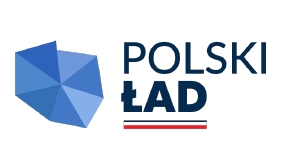 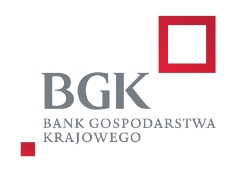 Załącznik Nr 1 do Umowy „DOKUMENT GWARANCYJNY – GWARANCJA JAKOŚCI”Przedmiot zamówienia/obiekt : Wodny plac zabaw - zadanie współfinansowane z Rządowego Funduszu Polski Ład: Program Inwestycji StrategicznychGWARANTEM  jest : zwanym dalej WykonawcąUprawnioną z tytułu gwarancji jest Miasto Łęczyca ul. M. Konopnickiej 14, 99-100 Łęczyca zwana dalej Zamawiającym Niniejsza Gwarancja jakości (dalej zwana Gwarancją) obejmuje całość robót i dokumentów objętych przedmiotem zamówienia pn. Budowa wodnego placu zabaw - zadanie współfinansowane z Rządowego Funduszu Polski Ład: Program Inwestycji Strategicznych określonego w Umowie Nr ….. z dnia …………...Wykonawca oświadcza, że udziela Zamawiającemu gwarancji jakości na wykonany przedmiot zamówienia na okres ….. m-cy/e licząc od daty odbioru końcowego przedmiotu zamówienia przez Zamawiającego. Gwarancją objęte są  wady powstałe z przyczyn tkwiących w dostarczonych materiałach i wykonanych robotach budowlanych. Wykonawca zobowiązany jest do nieodpłatnego serwisowania i przeglądu technicznego urządzeń w okresie gwarancji i rękojmi zgodnie z wymaganiami producentów, w przypadku braku wymagań producentów serwisy i przeglądy techniczne będą wykonywane przez Wykonawcę w terminach ustalonych z Zamawiającym w zależności od potrzeb.Jeżeli w okresie gwarancji i rękojmi zostaną stwierdzone wady, Wykonawca zobowiązuje się do ich bezpłatnego usunięcia w terminie 7 (siedmiu) dni od daty zgłoszenia przez Zamawiającego o jej wystąpieniu, a w przypadku, gdy zakres wad uniemożliwia ich usunięcie w ww. terminie, w innym, uzgodnionym przez Strony, terminie.W przypadku wystąpienia objętej gwarancją wady w przedmiocie zamówienia Wykonawca jest zobowiązany do terminowego usunięcia wady, poprzez naprawę.W przypadku gdy wady/usterki będą uniemożliwiały użytkowanie przedmiotu umowy, Wykonawca usunie je niezwłocznie. Zamawiający zobowiązuje się do zgłaszania wady/usterki pisemnie niezwłocznie od ich ujawnienia w formie pisemnej (listem, faksem lub e-mailem)  na adres: ……………… z siedzibą …………………….., email: ……… tel ………………Usunięcie wad, stwierdza się protokołem potwierdzającym usunięcie przez Wykonawcę wad/usterek. Zamawiający ma prawo dochodzić uprawnień z tytułu rękojmi za wady fizyczne przedmiotu umowy, niezależnie od uprawnień wynikających z gwarancji jakości. W sprawach nieuregulowanych w Gwarancji stosuje się odpowiednio postanowienia cytowanej wyżej Umowy.…………….dnia ……………	 						Podpis i pieczęć Wykonawcy: